[MS-DWSS]: Document Workspace Web Service ProtocolIntellectual Property Rights Notice for Open Specifications DocumentationTechnical Documentation. Microsoft publishes Open Specifications documentation (“this documentation”) for protocols, file formats, data portability, computer languages, and standards support. Additionally, overview documents cover inter-protocol relationships and interactions. Copyrights. This documentation is covered by Microsoft copyrights. Regardless of any other terms that are contained in the terms of use for the Microsoft website that hosts this documentation, you can make copies of it in order to develop implementations of the technologies that are described in this documentation and can distribute portions of it in your implementations that use these technologies or in your documentation as necessary to properly document the implementation. You can also distribute in your implementation, with or without modification, any schemas, IDLs, or code samples that are included in the documentation. This permission also applies to any documents that are referenced in the Open Specifications documentation. No Trade Secrets. Microsoft does not claim any trade secret rights in this documentation. Patents. Microsoft has patents that might cover your implementations of the technologies described in the Open Specifications documentation. Neither this notice nor Microsoft's delivery of this documentation grants any licenses under those patents or any other Microsoft patents. However, a given Open Specifications document might be covered by the Microsoft Open Specifications Promise or the Microsoft Community Promise. If you would prefer a written license, or if the technologies described in this documentation are not covered by the Open Specifications Promise or Community Promise, as applicable, patent licenses are available by contacting iplg@microsoft.com. License Programs. To see all of the protocols in scope under a specific license program and the associated patents, visit the Patent Map. Trademarks. The names of companies and products contained in this documentation might be covered by trademarks or similar intellectual property rights. This notice does not grant any licenses under those rights. For a list of Microsoft trademarks, visit www.microsoft.com/trademarks. Fictitious Names. The example companies, organizations, products, domain names, email addresses, logos, people, places, and events that are depicted in this documentation are fictitious. No association with any real company, organization, product, domain name, email address, logo, person, place, or event is intended or should be inferred.Reservation of Rights. All other rights are reserved, and this notice does not grant any rights other than as specifically described above, whether by implication, estoppel, or otherwise. Tools. The Open Specifications documentation does not require the use of Microsoft programming tools or programming environments in order for you to develop an implementation. If you have access to Microsoft programming tools and environments, you are free to take advantage of them. Certain Open Specifications documents are intended for use in conjunction with publicly available standards specifications and network programming art and, as such, assume that the reader either is familiar with the aforementioned material or has immediate access to it.Support. For questions and support, please contact dochelp@microsoft.com. Revision SummaryTable of Contents1	Introduction	71.1	Glossary	71.2	References	91.2.1	Normative References	101.2.2	Informative References	101.3	Overview	111.4	Relationship to Other Protocols	121.5	Prerequisites/Preconditions	131.6	Applicability Statement	131.7	Versioning and Capability Negotiation	131.8	Vendor-Extensible Fields	131.9	Standards Assignments	132	Messages	142.1	Transport	142.2	Common Message Syntax	142.2.1	Namespaces	142.2.2	Messages	142.2.3	Elements	152.2.3.1	Assignees	152.2.3.2	Error	152.2.3.3	ID	172.2.3.4	List	172.2.3.5	Member	182.2.3.6	Roles	192.2.4	Complex Types	192.2.4.1	MemberData	202.2.4.2	Schema	202.2.5	Simple Types	212.2.5.1	ListType	212.2.5.2	RoleType	212.2.6	Attributes	222.2.7	Groups	222.2.8	Attribute Groups	223	Protocol Details	233.1	Server Details	233.1.1	Abstract Data Model	233.1.2	Timers	233.1.3	Initialization	233.1.4	Message Processing Events and Sequencing Rules	233.1.4.1	CanCreateDwsUrl	243.1.4.1.1	Messages	243.1.4.1.1.1	CanCreateDwsUrlSoapIn	243.1.4.1.1.2	CanCreateDwsUrlSoapOut	253.1.4.1.2	Elements	253.1.4.1.2.1	CanCreateDwsUrl	253.1.4.1.2.2	CanCreateDwsUrlResponse	253.1.4.2	CreateDws	263.1.4.2.1	Messages	263.1.4.2.1.1	CreateDwsSoapIn	273.1.4.2.1.2	CreateDwsSoapOut	273.1.4.2.2	Elements	273.1.4.2.2.1	CreateDws	273.1.4.2.2.2	CreateDwsResponse	283.1.4.3	CreateFolder	303.1.4.3.1	Messages	303.1.4.3.1.1	CreateFolderSoapIn	303.1.4.3.1.2	CreateFolderSoapOut	313.1.4.3.2	Elements	313.1.4.3.2.1	CreateFolder	313.1.4.3.2.2	CreateFolderResponse	313.1.4.4	DeleteDws	323.1.4.4.1	Messages	323.1.4.4.1.1	DeleteDwsSoapIn	323.1.4.4.1.2	DeleteDwsSoapOut	333.1.4.4.2	Elements	333.1.4.4.2.1	DeleteDws	333.1.4.4.2.2	DeleteDwsResponse	333.1.4.5	DeleteFolder	343.1.4.5.1	Messages	343.1.4.5.1.1	DeleteFolderSoapIn	343.1.4.5.1.2	DeleteFolderSoapOut	343.1.4.5.2	Elements	353.1.4.5.2.1	DeleteFolder	353.1.4.5.2.2	DeleteFolderResponse	353.1.4.6	FindDwsDoc	363.1.4.6.1	Messages	363.1.4.6.1.1	FindDwsDocSoapIn	363.1.4.6.1.2	FindDwsDocSoapOut	363.1.4.6.2	Elements	373.1.4.6.2.1	FindDwsDoc	373.1.4.6.2.2	FindDwsDocResponse	373.1.4.7	GetDwsData	383.1.4.7.1	Messages	383.1.4.7.1.1	GetDwsDataSoapIn	383.1.4.7.1.2	GetDwsDataSoapOut	383.1.4.7.2	Elements	393.1.4.7.2.1	GetDwsData	393.1.4.7.2.2	GetDwsDataResponse	393.1.4.8	GetDwsMetaData	413.1.4.8.1	Messages	413.1.4.8.1.1	GetDwsMetaDataSoapIn	413.1.4.8.1.2	GetDwsMetaDataSoapOut	423.1.4.8.2	Elements	423.1.4.8.2.1	GetDwsMetaData	423.1.4.8.2.2	GetDwsMetaDataResponse	433.1.4.8.2.3	ListInfo	453.1.4.9	RemoveDwsUser	463.1.4.9.1	Messages	473.1.4.9.1.1	RemoveDwsUserSoapIn	473.1.4.9.1.2	RemoveDwsUserSoapOut	473.1.4.9.2	Elements	473.1.4.9.2.1	RemoveDwsUser	473.1.4.9.2.2	RemoveDwsUserResponse	483.1.4.10	RenameDws	483.1.4.10.1	Messages	493.1.4.10.1.1	RenameDwsSoapIn	493.1.4.10.1.2	RenameDwsSoapOut	493.1.4.10.2	Elements	493.1.4.10.2.1	RenameDws	493.1.4.10.2.2	RenameDwsResponse	503.1.4.11	UpdateDwsData	503.1.4.11.1	Messages	513.1.4.11.1.1	UpdateDwsDataSoapIn	513.1.4.11.1.2	UpdateDwsDataSoapOut	513.1.4.11.2	Elements	513.1.4.11.2.1	UpdateDwsData	513.1.4.11.2.2	UpdateDwsDataResponse	523.1.5	Timer Events	523.1.6	Other Local Events	524	Protocol Examples	534.1	CanCreateDwsUrl	534.1.1	Request	534.1.2	Response	534.2	CreateDws	534.2.1	Request	544.2.2	Response	544.3	CreateFolder	554.3.1	Request	554.3.2	Response	554.4	DeleteDws	554.4.1	Request	554.4.2	Response	564.5	DeleteFolder	564.5.1	Request	564.5.2	Response	564.6	FindDwsDoc	574.6.1	Request	574.6.2	Response	574.7	RemoveDwsUser	584.7.1	Request	584.7.2	Response	584.8	RenameDws	584.8.1	Request	584.8.2	Response	594.9	GetDwsData	594.9.1	Request	594.9.2	Response	594.10	GetDwsMetaData	614.10.1	Request	614.10.2	Response	625	Security	675.1	Security Considerations for Implementers	675.2	Index of Security Parameters	676	Appendix A: Full WSDL	687	Appendix B: Product Behavior	818	Change Tracking	839	Index	84IntroductionThe Document Workspace Web Service Protocol is used to create, edit, and delete workspaces and folders for a SharePoint site configured as a Document Workspace. After the workspace is created, folders can be created in the workspace to organize the shared work. Workspaces are template sites intended for easier creation and maintenance than an entire shared Web site.Sections 1.5, 1.8, 1.9, 2, and 3 of this specification are normative. All other sections and examples in this specification are informative.GlossaryThis document uses the following terms:absolute URL: The full Internet address of a page or other World Wide Web resource. The absolute URL includes a protocol, such as "http," a network location, and an optional path and file name — for example, http://www.treyresearch.net/.Active Directory: The Windows implementation of a general-purpose directory service, which uses LDAP as its primary access protocol. Active Directory stores information about a variety of objects in the network such as user accounts, computer accounts, groups, and all related credential information used by Kerberos [MS-KILE]. Active Directory is either deployed as Active Directory Domain Services (AD DS) or Active Directory Lightweight Directory Services (AD LDS), which are both described in [MS-ADOD]: Active Directory Protocols Overview.Active Directory Domain Services (AD DS): A directory service (DS) implemented by a domain controller (DC). The DS provides a data store for objects that is distributed across multiple DCs. The DCs interoperate as peers to ensure that a local change to an object replicates correctly across DCs.  AD DS is a deployment of Active Directory [MS-ADTS].ActiveX Data Objects (ADO): A data access interface that connects to, retrieves, manipulates, and updates data in Object Linking and Embedding (OLE) database-compliant data sources.alert: An Internet message that is sent to subscribers automatically to notify them when user-defined criteria are met. Alerts are generated automatically when items such as documents, webpages, list items, sites, or other resources on a server are changed.authenticated user: A built-in security group specified in [MS-WSO] whose members include all users that can be authenticated by a computer.check out: The process of retrieving a writable copy of a file or project from a source repository. This locks the file for editing to prevent other users from overwriting or editing it inadvertently.Collaborative Application Markup Language (CAML): An XML-based language that is used to describe various elements, such as queries and views, in sites that are based on SharePoint Products and Technologies.current user: The user who is authenticated during processing operations on a front-end web server or a back-end database server.document library: A type of list that is a container for documents and folders.Document Workspace site: A SharePoint site that is based on a Document Workspace site template and has a template identifier value of "1". A Document Workspace site is used for planning, posting, and working together on a document or a set of related documents.folder: A file system construct. File systems organize a volume's data by providing a hierarchy of objects, which are referred to as folders or directories, that contain files and can also contain other folders.friendly name: A name for a user or object that can be read and understood easily by a human.globally unique identifier (GUID): A term used interchangeably with universally unique identifier (UUID) in Microsoft protocol technical documents (TDs). Interchanging the usage of these terms does not imply or require a specific algorithm or mechanism to generate the value. Specifically, the use of this term does not imply or require that the algorithms described in [RFC4122] or [C706] must be used for generating the GUID. See also universally unique identifier (UUID).group: A named collection of users who share similar access permissions or roles. Hypertext Transfer Protocol (HTTP): An application-level protocol for distributed, collaborative, hypermedia information systems (text, graphic images, sound, video, and other multimedia files) on the World Wide Web.Hypertext Transfer Protocol Secure (HTTPS): An extension of HTTP that securely encrypts and decrypts web page requests. In some older protocols, "Hypertext Transfer Protocol over Secure Sockets Layer" is still used (Secure Sockets Layer has been deprecated). For more information, see [SSL3] and [RFC5246].item: A unit of content that can be indexed and searched by a search application.link: An attribute value that refers to a directory object and whose Attribute-Schema object specifies an even value for the linkId attribute. Also referred to as forward link.list: A container within a SharePoint site that stores list items. A list has a customizable schema that is composed of one or more fields. list item: An individual entry within a SharePoint list. Each list item has a schema that maps to fields in the list that contains the item, depending on the content type of the item.member: A user in the Members group of a site. Members group: A default group of users on a SharePoint site. By default, the Members group is assigned the Contribute permission level.page: A file that consists of HTML and can include references to graphics, scripts, or dynamic content such as Web Parts.personal view: A view of a list that is created by a user for personal use. The view is unavailable to other users.role: A symbolic name that defines a class of users for a set of components. A role defines which users can call interfaces on a component.site: A group of related pages and data within a SharePoint site collection. The structure and content of a site is based on a site definition. Also referred to as SharePoint site and web site.site-relative URL: A URL that is relative to the site that contains a resource and does not begin with a leading slash (/).SOAP: A lightweight protocol for exchanging structured information in a decentralized, distributed environment. SOAP uses XML technologies to define an extensible messaging framework, which provides a message construct that can be exchanged over a variety of underlying protocols. The framework has been designed to be independent of any particular programming model and other implementation-specific semantics. SOAP 1.2 supersedes SOAP 1.1. See [SOAP1.2-1/2003].SOAP action: The HTTP request header field used to indicate the intent of the SOAP request, using a URI value. See [SOAP1.1] section 6.1.1 for more information.SOAP body: A container for the payload data being delivered by a SOAP message to its recipient. See [SOAP1.2-1/2007] section 5.3 for more information.SOAP fault: A container for error and status information within a SOAP message. See [SOAP1.2-1/2007] section 5.4 for more information.SOAP operation: An action that can be performed by a Simple Object Access Protocol (SOAP) service, as described in [SOAP1.1].Uniform Resource Identifier (URI): A string that identifies a resource. The URI is an addressing mechanism defined in Internet Engineering Task Force (IETF) Uniform Resource Identifier (URI): Generic Syntax [RFC3986].Uniform Resource Locator (URL): A string of characters in a standardized format that identifies a document or resource on the World Wide Web. The format is as specified in [RFC1738].user identifier: An integer that uniquely identifies a security principal as distinct from all other security principals and site groups within the same site collection.Web Part: A reusable component that contains or generates web-based content such as XML, HTML, and scripting code. It has a standard property schema and displays that content in a cohesive unit on a webpage. See also Web Parts Page.Web Services Description Language (WSDL): An XML format for describing network services as a set of endpoints that operate on messages that contain either document-oriented or procedure-oriented information. The operations and messages are described abstractly and are bound to a concrete network protocol and message format in order to define an endpoint. Related concrete endpoints are combined into abstract endpoints, which describe a network service. WSDL is extensible, which allows the description of endpoints and their messages regardless of the message formats or network protocols that are used.XML: The Extensible Markup Language, as described in [XML1.0].XML namespace: A collection of names that is used to identify elements, types, and attributes in XML documents identified in a URI reference [RFC3986]. A combination of XML namespace and local name allows XML documents to use elements, types, and attributes that have the same names but come from different sources. For more information, see [XMLNS-2ED].XML schema: A description of a type of XML document that is typically expressed in terms of constraints on the structure and content of documents of that type, in addition to the basic syntax constraints that are imposed by XML itself. An XML schema provides a view of a document type at a relatively high level of abstraction.XML schema definition (XSD): The World Wide Web Consortium (W3C) standard language that is used in defining XML schemas. Schemas are useful for enforcing structure and constraining the types of data that can be used validly within other XML documents. XML schema definition refers to the fully specified and currently recommended standard for use in authoring XML schemas.MAY, SHOULD, MUST, SHOULD NOT, MUST NOT: These terms (in all caps) are used as defined in [RFC2119]. All statements of optional behavior use either MAY, SHOULD, or SHOULD NOT.ReferencesLinks to a document in the Microsoft Open Specifications library point to the correct section in the most recently published version of the referenced document. However, because individual documents in the library are not updated at the same time, the section numbers in the documents may not match. You can confirm the correct section numbering by checking the Errata.  Normative ReferencesWe conduct frequent surveys of the normative references to assure their continued availability. If you have any issue with finding a normative reference, please contact dochelp@microsoft.com. We will assist you in finding the relevant information. [MS-PRSTFR] Microsoft Corporation, "ADO XML Persistence Format".[MS-WSSCAP] Microsoft Corporation, "Windows SharePoint Services Collaborative Application Protocol".[MS-WSSFO2] Microsoft Corporation, "Windows SharePoint Services (WSS): File Operations Database Communications Version 2 Protocol".[RFC2119] Bradner, S., "Key words for use in RFCs to Indicate Requirement Levels", BCP 14, RFC 2119, March 1997, https://www.rfc-editor.org/rfc/rfc2119.html[RFC2616] Fielding, R., Gettys, J., Mogul, J., et al., "Hypertext Transfer Protocol -- HTTP/1.1", RFC 2616, June 1999, https://www.rfc-editor.org/info/rfc2616[SOAP1.1] Box, D., Ehnebuske, D., Kakivaya, G., et al., "Simple Object Access Protocol (SOAP) 1.1", W3C Note, May 2000, https://www.w3.org/TR/2000/NOTE-SOAP-20000508/[SOAP1.2-1/2007] Gudgin, M., Hadley, M., Mendelsohn, N., et al., "SOAP Version 1.2 Part 1: Messaging Framework (Second Edition)", W3C Recommendation, April 2007, http://www.w3.org/TR/2007/REC-soap12-part1-20070427/[WSDL] Christensen, E., Curbera, F., Meredith, G., and Weerawarana, S., "Web Services Description Language (WSDL) 1.1", W3C Note, March 2001, https://www.w3.org/TR/2001/NOTE-wsdl-20010315[XMLNS] Bray, T., Hollander, D., Layman, A., et al., Eds., "Namespaces in XML 1.0 (Third Edition)", W3C Recommendation, December 2009, https://www.w3.org/TR/2009/REC-xml-names-20091208/[XMLSCHEMA1/2] Thompson, H., Beech, D., Maloney, M., and Mendelsohn, N., Eds., "XML Schema Part 1: Structures Second Edition", W3C Recommendation, October 2004, https://www.w3.org/TR/2004/REC-xmlschema-1-20041028/[XMLSCHEMA1] Thompson, H., Beech, D., Maloney, M., and Mendelsohn, N., Eds., "XML Schema Part 1: Structures", W3C Recommendation, May 2001, https://www.w3.org/TR/2001/REC-xmlschema-1-20010502/[XMLSCHEMA2/2] Biron, P., and Malhotra, A., Eds., "XML Schema Part 2: Datatypes Second Edition", W3C Recommendation, October 2004, https://www.w3.org/TR/2004/REC-xmlschema-2-20041028/Informative References[MS-ALERTSS] Microsoft Corporation, "Alerts Service Protocol".[MS-OSALER] Microsoft Corporation, "Alerts Interoperability Protocol".[RFC2818] Rescorla, E., "HTTP Over TLS", RFC 2818, May 2000, http://www.rfc-editor.org/rfc/rfc2818.txt[SOAP1.2-2/2007] Gudgin, M., Hadley, M., Mendelsohn, N., et al., "SOAP Version 1.2 Part 2: Adjuncts (Second Edition)", W3C Recommendation, April 2007, http://www.w3.org/TR/2007/REC-soap12-part2-20070427OverviewThis protocol provides methods to create and update Document Workspace sites.A Document Workspace site is a convenient and centralized place for collaboration on a project. For example, team members can create and update documents and publish them on the Document Workspace site. The most current version of documents that the team is working on always appears on the Document Workspace site, so team members do not have to send large files by e-mail when content changes.Each method in the protocol is a SOAP operation that accepts a set of parameters as a SOAP request and returns a set of values as a SOAP response. The protocol client sends a request to the protocol server by a SOAP request message, and the protocol server sends return values to the protocol client by a SOAP response message.The CanCreateDwsUrl operation is a simple example of a DWS client-server exchange. The protocol client initiates the exchange with a CanCreateDwsUrlSoapIn message. The protocol server processes the request and returns a response in a CanCreateDwsUrlSoapOut message, as shown in the following illustration.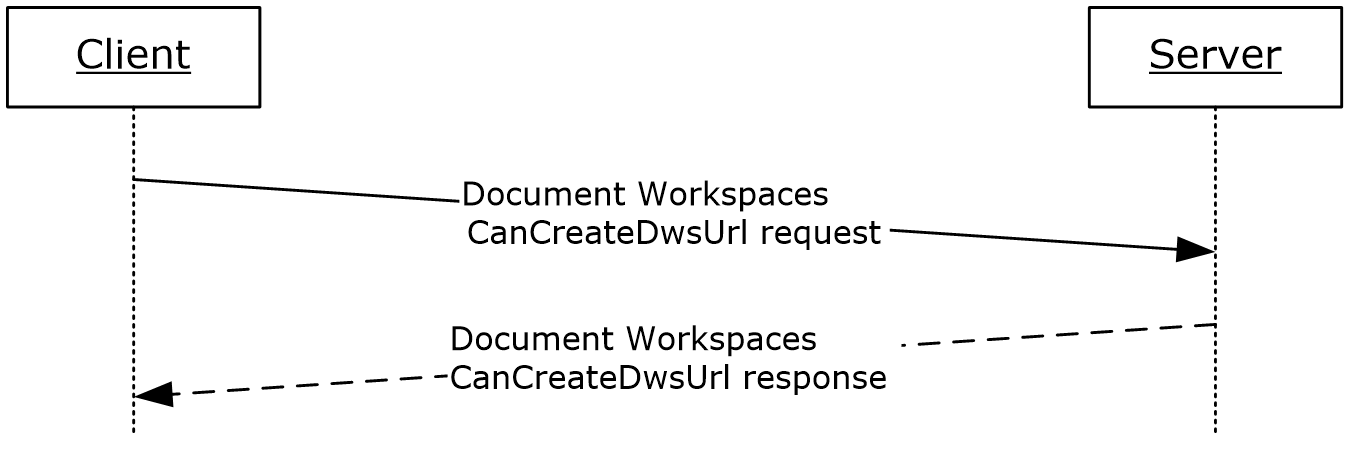 Figure 1: Communication during the CanCreateDwsUrl operationThe CreateDws operation creates a Document Workspace site. The protocol client can use the CanCreateDwsUrl operation to determine whether the current user has the necessary rights on the protocol server to create the workspace. The CanCreateDwsUrl operation also ensures that the new Uniform Resource Locator (URL) is unique. The protocol client initiates a CreateDws operation, providing a URL for the new workspace to be created. This URL becomes the base for the new workspace, that is, further operations on the new workspace are performed by sending the request to a URL in the form of "HTTP://<URL>/_vti_bin/dws.asmx". For example, if the CreateDws client request includes the URL "http://my_server/workspaces/user_one", further operations on the new workspace are sent to the SOAP service at "http://my_server/workspaces/user_one/_vti_bin/dws.asmx".The following illustration shows the typical protocol client-protocol server interaction when creating a Document Workspace.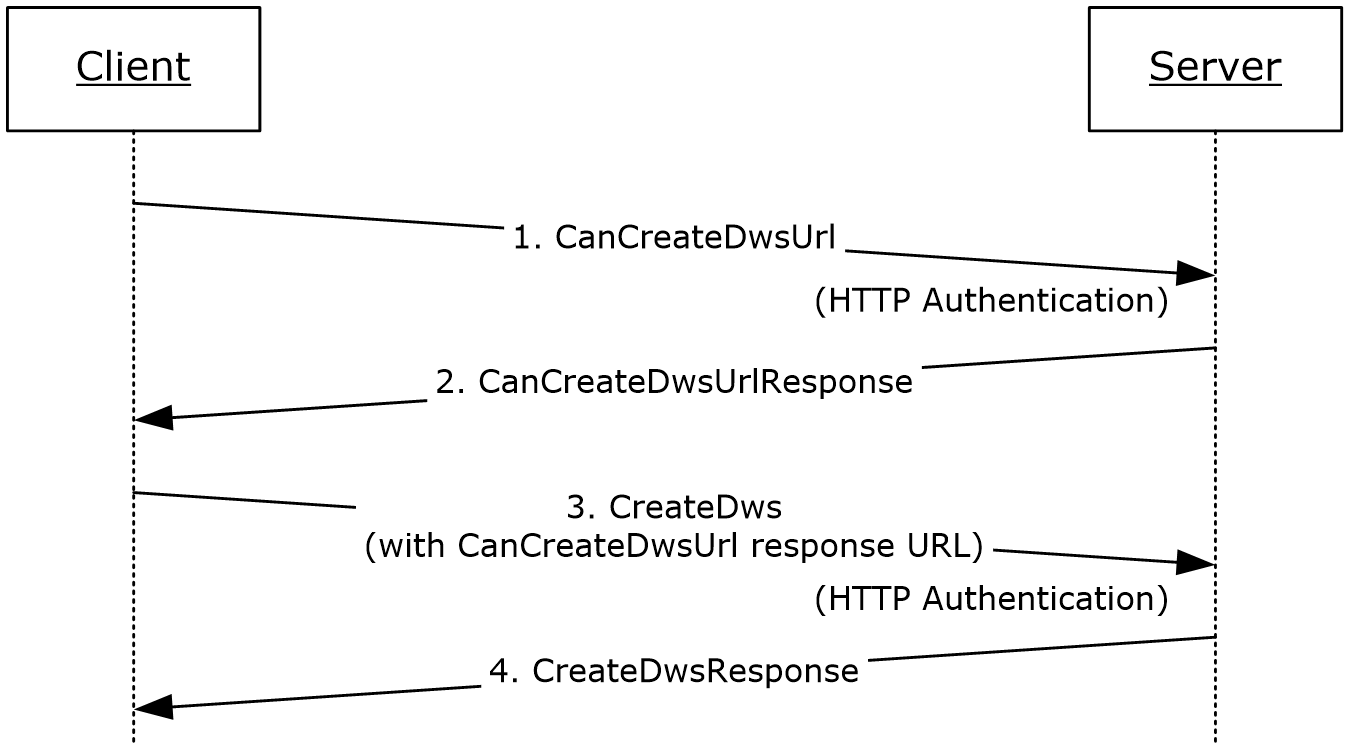 Figure 2: Creating a Document WorkspaceOnce a workspace has been created, other operations can be performed if they are DWS or other Web services that are based on a site URL. A typical operation uses GetDwsData to get information about the workspace. The GetDwsData operation can then be repeated, using the LastUpdate field to determine whether any changes have been made to the workspace. The following illustration shows GetDwsData using LastUpdate, resulting in a "NoChanges" response from the protocol server.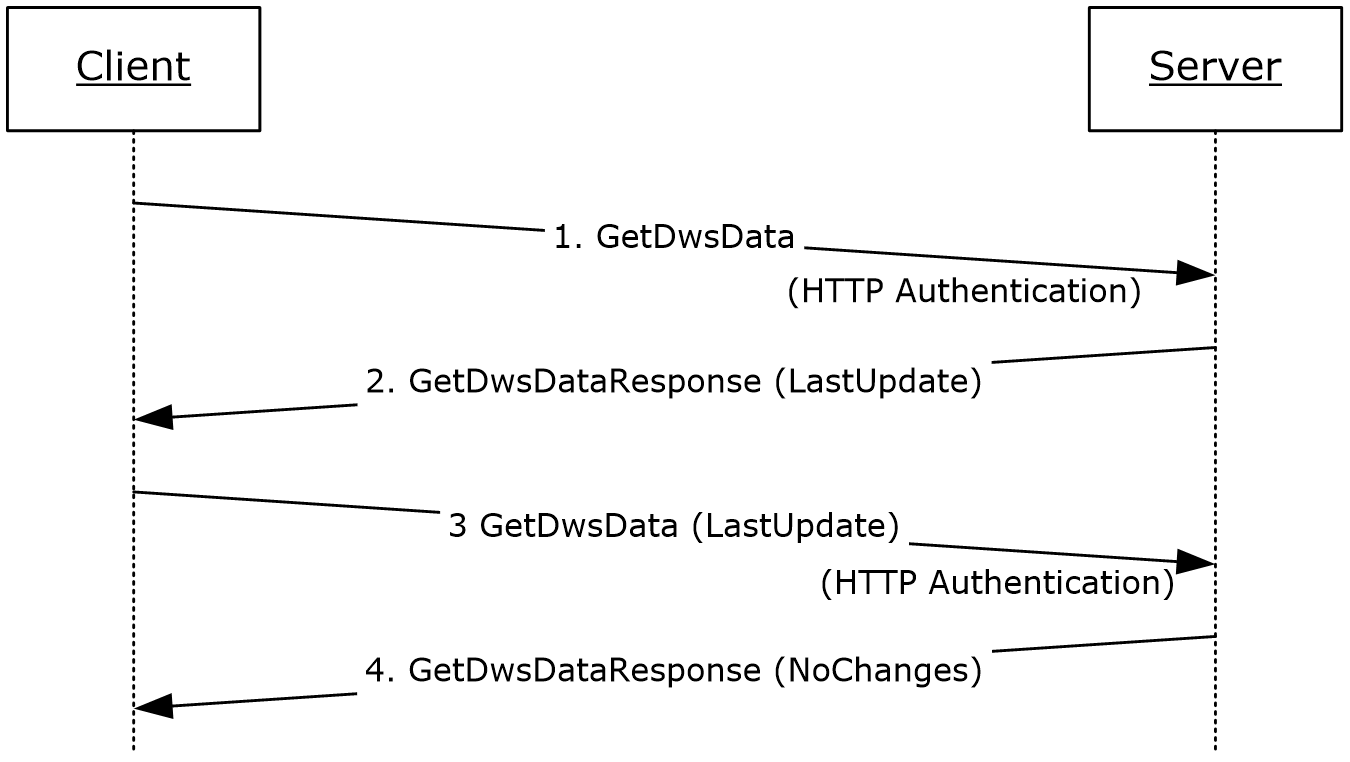 Figure 3: Client-server interaction when LastUpdate is usedRelationship to Other ProtocolsThis protocol uses the SOAP message protocol for formatting request and response messages, as described in [SOAP1.1], [SOAP1.2-1/2007] and [SOAP1.2-2/2007]. It transmits those messages by using HTTP, as described in [RFC2616], or Hypertext Transfer Protocol over Secure Sockets Layer (HTTPS), as described in [RFC2818].The following diagram shows the underlying messaging and transport stack used by the protocol.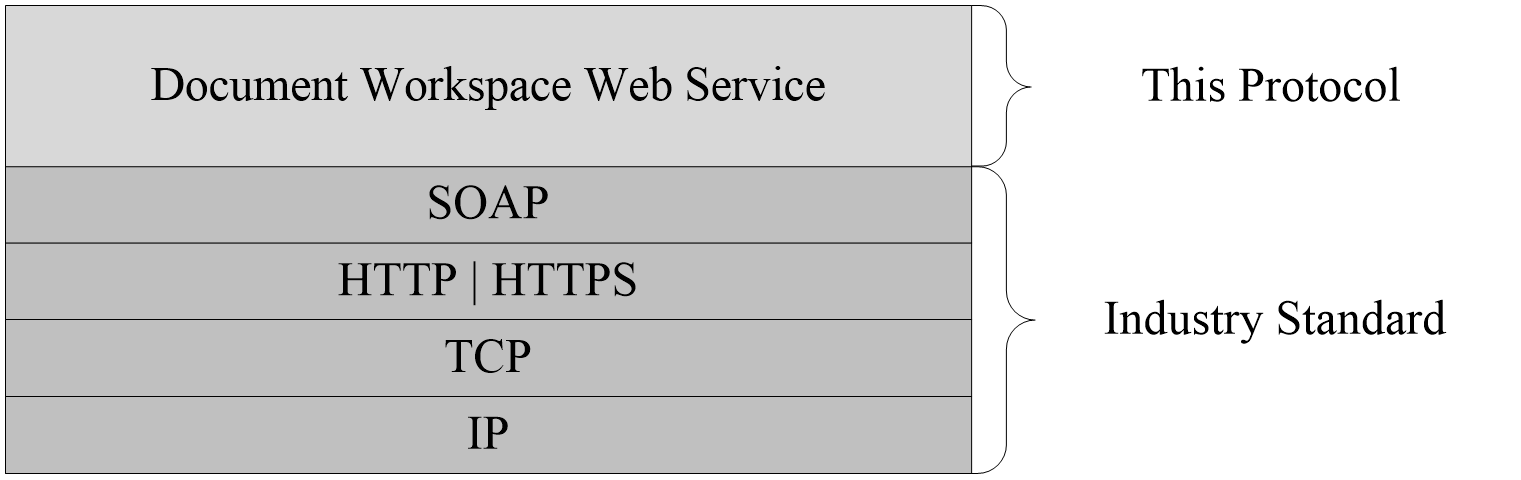 Figure 4: This protocol in relation to other protocolsPrerequisites/PreconditionsThis protocol operates against a site that is identified by a URL that is known by protocol clients. The protocol server endpoint is formed by appending "/_vti_bin/Dws.asmx" to the site URL—for example "www.contoso.com/Repository/_vti_bin/Dws.asmx".This protocol assumes that authentication has been performed by the underlying protocols. The account that accesses this Web service is assigned an appropriate role in the Document Workspace Members group or for the site that contains, or will contain, the Document Workspace site.Applicability StatementThis protocol enables protocol client applications to create and manage Document Workspaces. A Document Workspace is a designated area on a protocol server that is used by a group of users to collaborate on a document or project. The workspace provides a shared area for group documents.Versioning and Capability NegotiationThis document covers versioning issues in the following area:Supported transports: This protocol uses multiple transports with SOAP as specified in section 1.7.Vendor-Extensible FieldsNone.Standards AssignmentsNone.MessagesIn the following sections, the schema definition might differ from the processing rules imposed by the protocol. The WSDL in this specification matches the WSDL that shipped with the product and provides a base description of the schema. The text that introduces the WSDL might specify differences that reflect actual Microsoft product behavior. For example, the schema definition might allow for an element to be empty, null, or not present but the behavior of the protocol as specified restricts the same elements to being non-empty, not null, and present.TransportProtocol servers MUST support SOAP over HTTP. Protocol servers SHOULD additionally support SOAP over HTTPS for securing communication with protocol clients.Protocol messages MUST be formatted as specified in [SOAP1.1] SOAP Envelope section 4, or in [SOAP1.2-1/2007] SOAP Message Construct section 5. Protocol server faults MUST be returned by using HTTP status codes as specified in [RFC2616] Status Code Definitions section 10 or SOAP faults as specified in [SOAP1.1] SOAP Fault section 4.4 or in [SOAP1.2-1/2007] SOAP Fault section 5.4.Common Message SyntaxThis section contains common definitions that are used by this protocol. The syntax of the definitions uses XML schema, as specified in [XMLSCHEMA1/2] and [XMLSCHEMA2/2], and WSDL, as specified in [WSDL].NamespacesThis specification defines and references various XML namespaces by using the mechanisms specified in [XMLNS]. Although this specification associates a specific namespace prefix for each namespace that is used, the choice of any particular namespace prefix is implementation-specific and not significant for interoperability.MessagesThis specification does not define any common WSDL message definitions.ElementsThe following table summarizes the set of common XML schema element definitions defined by this specification. XML schema element definitions that are specific to a particular operation are described with the operation.AssigneesThis element holds the list of assigned users for a Document Workspace. It is used only in the stand-alone XML returned from the GetDwsData and the GetDwsMetaData operations. This element is defined as follows:  <xs:element name="Assignees">    <xs:complexType>      <xs:sequence>        <xs:element ref="tns:Member" minOccurs="0" maxOccurs="unbounded"/>      </xs:sequence>    </xs:complexType>  </xs:element>ErrorThis element returns an error indication. It contains a restricted string indication, as well as an integer code that corresponds to the string. Optionally, it contains a URL that the user on the protocol client accesses to authenticate and gain the necessary permissions. This element is defined as follows:<xs:simpleType name="ErrorTypes">  <xs:restriction base="xs:string">    <xs:enumeration value="ServerFailure"/>    <xs:enumeration value="Failed"/>    <xs:enumeration value="NoAccess"/>    <xs:enumeration value="Conflict"/>    <xs:enumeration value="ItemNotFound"/>    <xs:enumeration value="MemberNotFound"/>    <xs:enumeration value="ListNotFound"/>    <xs:enumeration value="TooManyItems"/>    <xs:enumeration value="DocumentNotFound"/>    <xs:enumeration value="FolderNotFound"/>    <xs:enumeration value="WebContainsSubwebs"/>    <xs:enumeration value="ADMode"/>    <xs:enumeration value="AlreadyExists"/>    <xs:enumeration value="QuotaExceeded"/>  </xs:restriction></xs:simpleType><xs:element name="Error">  <xs:complexType>    <xs:simpleContent>      <xs:extension base="tns:ErrorTypes">        <xs:attribute name="ID">          <xs:simpleType>            <xs:restriction base="xs:integer">              <xs:minInclusive value="1"/>              <xs:maxInclusive value="14"/>            </xs:restriction>          </xs:simpleType>        </xs:attribute>        <xs:attribute name="AccessUrl" type="xs:string"/>      </xs:extension>    </xs:simpleContent>  </xs:complexType></xs:element>AccessUrl: This is a URL that the protocol client SHOULD use to gain the necessary access permissions. This attribute can be present when the Error field is set to "NoAccess". This attribute MUST NOT be present in any other case.Error: This is a string with the error type.ID: Error type index, converted to a string. The value MUST match the error type as listed in the following table. The returned error codes are also in the following table. See the individual operation specifications for the situations in which these codes are returned. The error types ADMode and MemberNotFound are reserved and not sent.IDThe ID element is used in the List structure to return a GUID that identifies a document for which the protocol server returns error information. The DefaultUrl attribute specifies a page on which the user can view the contents of the list. This element is defined as follows:  <xs:element name="ID">    <xs:complexType>      <xs:simpleContent>        <xs:extension base="xs:string">          <xs:attribute name="DefaultUrl" type="xs:string"/>        </xs:extension>      </xs:simpleContent>    </xs:complexType>  </xs:element>ListThis element returns the information about the contents of a list. It is defined as follows:  <xs:element name="List">    <xs:complexType>      <xs:choice>        <xs:element ref="tns:Error"/>        <xs:choice>          <xs:element name="NoChanges" type="xs:string"/>          <xs:sequence>            <xs:sequence>              <xs:element ref="tns:ID"/>              <xs:choice>                <xs:element ref="tns:Error" minOccurs="0"/>                <xs:sequence>                  <xs:any minOccurs="0" maxOccurs="unbounded" namespace="##other" processContents='skip'/>                </xs:sequence>              </xs:choice>            </xs:sequence>          </xs:sequence>        </xs:choice>      </xs:choice>      <xs:attribute name="Name" type="tns:ListType" use="required"/>    </xs:complexType>  </xs:element>NoChanges: This element MUST be returned when the protocol client has provided a LastUpdate parameter and the specified document has not changed since the value in LastUpdate. This element MUST be empty.ID: Contains a GUID that corresponds to a document on the protocol server.Name: Describes the list contents. The list is identified by the Name attribute in the List element. The following table shows restrictions on the rest of the structure based on the Name attribute.Error: Specifies that an error occurred while accessing the list data. The error codes are described in the following table. The List element can contain an array of z:row elements in any of its elements. In a z:row element, the z is equal to #RowsetSchema in the ActiveX Data Objects (ADO) XML Persistence format (see [MS-PRSTFR]). Each z:row element describes a single list item. The names of the attributes of this element correspond to the names of fields in the list. (For more details, see [MS-WSSFO2].)MemberThis element contains information about a member of the workspace. This element is defined as follows:<s:element name="Member">  <s:complexType>    <s:all>      <s:element name="ID" type="s:integer"/>      <s:element name="Name" type="s:string"/>      <s:element name="LoginName" type="s:string"/>      <s:element name="Email" type="s:string" minOccurs="0"/>      <s:element name="IsDomainGroup" minOccurs="0">        <s:simpleType>          <s:restriction base="s:string">            <s:enumeration value="True" />            <s:enumeration value="False" />            </s:restriction>        </s:simpleType>      </s:element>    </s:all>  </s:complexType> </s:element>ID: A positive integer that MUST uniquely identify a user or group.  Name: A string that contains a friendly name for the user or group.LoginName: Represents the name used to log on to the protocol server. If IsDomainGroup is set to True, this field MUST be empty.E-mail: A string containing the e-mail address of the user. If IsDomainGroup is set to True, this field MUST be empty.IsDomainGroup: A Boolean value specifying whether this record is associated with a user or group. When its value is True, it is a group. When its value is False, it is a user.RolesThe Roles element contains information about how to grant access permissions to users. This element is defined as follows:<xs:element name="Roles">    <xs:complexType>      <xs:sequence>        <xs:choice>          <xs:element ref="tns:Error"/>          <xs:sequence>            <xs:element name="Role" maxOccurs="unbounded">              <xs:complexType>                <xs:attribute name="Name" type="xs:string"                              use="required"/>                <xs:attribute name="Type" type="tns:RoleType"                              use="required"/>                <xs:attribute name="Description" type="xs:string"                              use="required"/>              </xs:complexType>            </xs:element>          </xs:sequence>        </xs:choice>      </xs:sequence>    </xs:complexType>  </xs:element>Error: Specifies that an error has occurred while accessing the Roles data. The error codes are described in the following table.Role: Returns the information about a single role.Name: Returns the friendly name of a role.Type: Returns the type of role.Description: Returns a general description of the role.Complex TypesThe following table summarizes the set of common XML schema complex type definitions defined by this specification. XML schema complex type definitions that are specific to a particular operation are described with the operation.MemberDataThis type returns information about a user or group or an error condition that occurred while accessing the user or group data. Which value is chosen depends on the error that occurred. Error MUST be used when there is an access issue or an error other than TooManyItems. A sequence containing two URL elements and an Error element MUST be used for a TooManyItems error. ServerFailure MUST be used for unspecified protocol server errors. This type is defined as follows:<xs:complexType name="MemberData">  <xs:choice>    <xs:element ref="tns:Error"/>    <xs:sequence>      <xs:element name="DefaultUrl" type="xs:string"/>      <xs:element name="AlternateUrl" type="xs:string"/>      <xs:element ref="tns:Error"/>    </xs:sequence>    <xs:sequence>      <xs:element ref="tns:Member" minOccurs="0" maxOccurs="unbounded"/>    </xs:sequence>  </xs:choice></xs:complexType>Member: An element describing a single user or group.DefaultUrl: A URL to a page with an editable listing of the members of the Document Workspace. This URL MUST be returned when the TooManyItems error code is returned.AlternateUrl: A URL to a page with an editable listing of the members of the Document Workspace. The protocol client can use this URL instead of the DefaultUrl. This URL MUST be returned when the TooManyItems error code is returned.Error: An Error element containing an error that occurred during access. Possible error codes are listed in the following table.SchemaThe Schema element is specified in [MS-PRSTFR] section 2.3.1.2. The following XML schema defines the Schema element:<xs:element  name='Schema'>  <xs:complexType >    <xs:choice  minOccurs='0' maxOccurs='unbounded'>      <xs:element  ref='xdr:AttributeType'/>      <xs:element  ref='xdr:ElementType'/>      <xs:element  ref='xdr:description'/>      <xs:any  namespace='##other' processContents='skip'/>    </xs:choice>    <xs:attribute  name='Name' type='xs:string'/>    <xs:attribute  name='id' type='xs:ID'/>    <xs:anyAttribute  namespace='##other'                      processContents='skip'/>  </xs:complexType></xs:element>AttributeType: Specified in [MS-PRSTFR] section 2.3.1.2.ElementType: Specified in [MS-PRSTFR] section 2.3.1.2.description: A description for the Schema element.Name: The name of the schema.id: The identifier of the schema. Specified in [MS-PRSTFR] section 2.3.1.2.Simple TypesThe following table summarizes the set of common XML schema simple type definitions defined by this specification. XML schema simple type definitions that are specific to a particular operation are described with the operation.ListTypeThis simple type lists the values for the Name attribute of the List element as specified in section 2.2.3.4. This type is defined as follows:<xs:simpleType name="ListType">  <xs:restriction base="xs:string">    <xs:enumeration value="Tasks"/>    <xs:enumeration value="Documents"/>    <xs:enumeration value="Links"/>  </xs:restriction></xs:simpleType>RoleTypeThis string enumeration specifies the values for user roles in the GetDwsMetaData structure. This type is defined as follows:  <xs:simpleType name="RoleType">    <xs:restriction base="xs:string">      <xs:enumeration value="None"/>      <xs:enumeration value="Reader"/>      <xs:enumeration value="Contributor"/>      <xs:enumeration value="WebDesigner"/>      <xs:enumeration value="Administrator"/>      <xs:enumeration value="Editor"/>    </xs:restriction>  </xs:simpleType>The following table describes the rights for each role. In the following descriptions, the word "user" is used for the authenticated identity as described in section 1.5.AttributesThis specification does not define any common XML schema attribute definitions.GroupsThis specification does not define any common XML schema group definitions.Attribute GroupsThis specification does not define any common XML schema attribute group definitions.Protocol DetailsIn the following sections, the schema definition might differ from the processing rules imposed by the protocol. The WSDL in this specification matches the WSDL that shipped with the product and provides a base description of the schema. The text that introduces the WSDL might specify differences that reflect actual Microsoft product behavior. For example, the schema definition might allow for an element to be empty, null, or not present but the behavior of the protocol as specified restricts the same elements to being non-empty, not null, and present.The client side of this protocol is a pass-through—that is, no additional timers or other states are required on the client side of this protocol. Calls made by the higher-layer protocol or application are passed directly to the transport, and the results returned by the transport are passed directly back to the higher-layer protocol or application.Server DetailsAbstract Data ModelThis section describes a conceptual model of possible data organization that an implementation maintains to participate in this protocol. The described organization is provided to facilitate the explanation of how the protocol behaves. This document does not mandate that implementations adhere to this model as long as their external behavior is consistent with that described in this document.A Document Workspace is a site that is set up for collaboration by workgroups. The workspace provides a logical organization of documents, tasks, and links to external resources. The Document Workspace provides tools to assist in the collaboration, including these lists, keeping version history for documents, providing a check out service for documents, and supporting alert subscriptions on documents and lists in the workspace. The workspace can have additional organization added with workspace folders.TimersNone.InitializationNone.Message Processing Events and Sequencing RulesThe following table summarizes the list of WSDL operations as defined by this specification.CanCreateDwsUrlThis operation determines whether an authenticated user has permission to create a Document Workspace at the specified URL.The protocol client sends a CanCreateDwsUrlSoapIn request message, and the protocol server responds with the following CanCreateDwsUrlSoapOut response message:<wsdl:operation name="CanCreateDwsUrl">    <wsdl:input message="tns:CanCreateDwsUrlSoapIn" />    <wsdl:output message="tns:CanCreateDwsUrlSoapOut" /></wsdl:operation>The protocol server MUST respond with an HTTP 401 error if the user is not authorized to create the specified Document Workspace.The server MUST respond with an Error element, as specified in section 2.2.3.2, with the identifier set to 2 and a restricted string of "Failed" when the length of the root site (2) URL is greater than an implementation-dependent length.<4>MessagesThe following table summarizes the set of WSDL message definitions that are specific to this operation.CanCreateDwsUrlSoapInThis message requests the CanCreateDwsUrl WSDL operation.The SOAP action value of the message is defined as follows:http://schemas.microsoft.com/sharepoint/soap/dws/CanCreateDwsUrlThe SOAP body contains a CanCreateDwsUrl element.CanCreateDwsUrlSoapOutThis message responds to a CanCreateDwsUrl WSDL operation.The SOAP action value of the message is defined as follows:http://schemas.microsoft.com/sharepoint/soap/dws/CanCreateDwsUrlThe SOAP body contains a CanCreateDwsUrlResponse element.ElementsThe following table summarizes the XML schema element definitions that are specific to this operation.CanCreateDwsUrlThis element contains the parameter for the CanCreateDwsUrl WSDL operation. This element is defined as follows:<s:element name="CanCreateDwsUrl">  <s:complexType>    <s:sequence>      <s:element name="url" type="s:string" minOccurs="0" maxOccurs="1"/>    </s:sequence>  </s:complexType></s:element>url: Site-relative URL that specifies where to create the Document Workspace. The URL MUST NOT be empty. The URL MUST be unique for the site. The URL SHOULD be based on the URL provided in the url input parameter. If the url input parameter is empty, the protocol server SHOULD return a created name, such as a GUID.CanCreateDwsUrlResponseThis structure provides the reply value for the CanCreateDwsUrl operation. This structure is defined as follows:<s:element name="CanCreateDwsUrlResponse">  <s:complexType>    <s:sequence>      <s:element name="CanCreateDwsUrlResult" type="s:string" minOccurs="0" maxOccurs="1"/>    </s:sequence>  </s:complexType></s:element>CanCreateDwsUrlResult: This element contains the return value for the operation. The string MUST be a standalone XML element specified in the following format:<s:complexType>  <s:choice>    <s:element name="Error" type="Error"/>    <s:element name="Result" type="s:string"/>  </s:choice></s:complexType>Error: See section 2.2.3.2 for specification.Result: A site-relative URL that specifies where the Document Workspace is created.CreateDwsThis operation creates a new Document Workspace.The protocol client sends a CreateDwsSoapIn request message, and the protocol server responds with a CreateDwsSoapOut response message, as follows:<wsdl:operation name="CreateDws">    <wsdl:input message="tns:CreateDwsSoapIn" />    <wsdl:output message="tns:CreateDwsSoapOut" /></wsdl:operation>The protocol client assembles the necessary parameters in a CreateDws element and sends the request in a CreateDwsSoapIn request message. The protocol server MUST create the specified Document Workspace and creates a CreateDwsResponse response message with a Result element, except as noted in the following text.The protocol server MUST reply with an HTTP 401 error if the authenticated user is not authorized to create the Document Workspace.The protocol server MUST reply with an Error element in the CreateDwsResponse response message if it fails to create the specified Document Workspace.The protocol server MUST return a CreateDwsResponse response message with either a Result element or an Error element. The CreateDwsResponse response message MUST NOT be empty.MessagesThe following table summarizes the set of WSDL message definitions that are specific to this operation.CreateDwsSoapInThis message initiates a CreateDws operation on a protocol server. The CreateDws operation creates a Document Workspace.The SOAP action value of the message is defined as follows:http://schemas.microsoft.com/sharepoint/soap/dws/CreateDwsThe SOAP body contains a CreateDws element.CreateDwsSoapOutThe CreateDwsSoapOut response message is the response to a CreateDwsSoapIn request message.The SOAP action value of the message is defined as follows:http://schemas.microsoft.com/sharepoint/soap/dws/CreateDwsThe SOAP body contains a CreateDwsResponse element.ElementsThe following table summarizes the XML schema element definitions that are specific to this operation.CreateDwsThis element contains the parameters for the CreateDws operation. This element is defined as follows:<s:element name="CreateDws">  <s:complexType>    <s:sequence>      <s:element name="name" type="s:string"/>      <s:element name="users" type="s:string"/>      <s:element name="title" type="s:string"/>      <s:element name="documents" type="s:string"/>    </s:sequence>  </s:complexType></s:element>name: Specifies the name of the Document Workspace site. This parameter MAY be empty. If this is non-empty and another site with the same name already exists on the site on which the workspace is being created, the protocol server MUST return a ServerFailure error code (see section 2.2.3.2). If empty, the protocol server MUST use the title parameter as the name of the new workspace.users: String in XML that specifies the users to be added as contributors in the Document Workspace site. This string MAY be empty.When the string is not empty, the XML MUST conform to the following XML schema definition (XSD):<s:complexType>  <s:element name="items">    <s:complexType>      <s:sequence>        <s:element name="item" maxOccurs="unbounded">          <xs:complexType>             <s:attribute name="Name" type="s:string" use="required"/>             <s:attribute name="Email" type="s:string" use="required"/>          </xs:complexType>         </s:element>        </s:sequence>     </s:complexType>   </s:element></s:complexType>Name: Friendly name for a user.E-mail: E-mail address of the user.title: The title for the workspace. This string MAY be empty. If the name parameter is empty, the protocol server MUST use the title parameter as the name of the new workspace when there is no site associated with that name, or generate a unique name from the title as the name of the new workspace. If the name and title parameters are empty, the protocol server MUST generate a new unique GUID to use as the name of the new workspace.Documents: String in XML format that contains information to be stored as a key-value pair in the site metadata. This string MAY be empty. If it is not empty, it MUST conform to the following XSD:<s:complexType>  <s:element name="items">    <s:complexType>      <s:sequence>        <s:element name="item" maxOccurs="unbounded">          <xs:complexType>             <s:attribute name="Name" type="s:string" />             <s:attribute name="ID" type="s:string" />          </xs:complexType>        </s:element>     </s:sequence>    </s:complexType>  </s:element></s:complexType>Name: A string containing a folder-relative URL that identifies a document.ID: A unique string that represents a document key.CreateDwsResponseThis element returns the protocol server response to the protocol client. This element is defined as follows:<s:element name="CreateDwsResponse">  <s:complexType>    <s:sequence>      <s:element name="CreateDwsResult" type="s:string" minOccurs="0" maxOccurs="1" />    </s:sequence>  </s:complexType></s:element>CreateDwsResult: String that contains stand–alone XML. The string MUST conform to the following XSD:<s:complexType>  <s:choice>        <s:element ref="tns:Error"/>    <s:element name="Results">      <s:complexType>        <s:sequence>          <s:element name="Url" type="s:string" />          <s:element name="DoclibUrl" type="s:string" />          <s:element name="ParentWeb" type="s:string"/>          <s:element name="FailedUsers" type="tns:UserType" minOccurs="0" maxOccurs="unbounded"/>          <s:element name="AddUsersUrl" type="s:string"/>          <s:element name="AddUsersRole" type="s:string"/>        </s:sequence>      </s:complexType>    </s:element>  </s:choice></s:complexType>Error: See section 2.2.3.2 for specification. Possible values for this operation are listed in the following table.Url: URL for the new workspace. This MUST be an absolute URL.DoclibUrl: Site-relative URL for the shared documents list associated with the workspace.ParentWeb: Title of the site (2) on which the workspace is created. If the workspace is the root site of the site collection, this MUST be the title of the new workspace.FailedUsers: A list of users from the users field of CreateDws that could not be added to the list of authorized users in the new workspace. It is standalone XML that MUST use the following definition:<s:complexType name="UserType">  <s:sequence>    <s:element name="User" minOccurs="0">      <s:complexType>      <s:attribute name="Email" type="s:string"/>      </s:complexType>    </s:element>  </s:sequence></s:complexType>AddUsersUrl: An absolute URL to a Web page that provides the ability to add users to the workspace.AddUsersRole: Role for adding users to the workspace. If the users parameter to CreateDws (section 3.1.4.2.2.1) was not empty, the value MUST be the string "Microsoft.SharePoint.SPRoleDefinition".CreateFolderThis operation creates a folder in the document library of the current Document Workspace site.The protocol client sends a CreateFolderSoapIn request message, and the protocol server responds with a CreateFolderSoapOut response message, as follows:<wsdl:operation name="CreateFolder">    <wsdl:input message="tns:CreateFolderSoapIn" />    <wsdl:output message="tns:CreateFolderSoapOut" /></wsdl:operation>If the parent folder for the specified URL does not exist, the protocol server MUST return an Error element with a FolderNotFound error code.If the specified URL already exists, the protocol server MUST return an Error element with an AlreadyExists error code.If the user does not have sufficient access permissions to create the folder, the protocol server MUST return an Error element with a NoAccess error code.The protocol server MUST return an Error element with a Failed or a ServerFailure error code if an unspecified error prevents creating the specified folder.If none of the prior conditions apply, the protocol server MUST create the folder specified in the CreateFolder element.MessagesThe following table summarizes the set of WSDL message definitions that are specific to this operation.CreateFolderSoapInThis message requests a CreateFolder operation on the protocol server.The SOAP action value of the message is defined as follows:http://schemas.microsoft.com/sharepoint/soap/dws/CreateFolderThe SOAP body contains a CreateFolder element.CreateFolderSoapOutThis message returns the response.The SOAP action value of the message is defined as follows:http://schemas.microsoft.com/sharepoint/soap/dws/CreateFolderThe SOAP body contains a CreateFolderResponse element.ElementsThe following table summarizes the XML schema element definitions that are specific to this operation.CreateFolderThe CreateFolder element provides a holder for the parameter for the CreateFolder operation. This element is defined as follows:<s:element name="CreateFolder">  <s:complexType>    <s:sequence>      <s:element name="url" type="s:string" minOccurs="0" maxOccurs="1"/>    </s:sequence>  </s:complexType></s:element>url: This is a site-relative URL with the full path for the new folder<6>.CreateFolderResponseThis element contains the response from the protocol server. This element is defined as follows:<s:element name="CreateFolderResponse">  <s:complexType>    <s:sequence>      <s:element name="CreateFolderResult" type="s:string" minOccurs="0" maxOccurs="1"/>    </s:sequence>  </s:complexType></s:element>CreateFolderResult: This element contains a string that is interpreted as standalone XML. The element MUST contain either an Error element or a Result element as follows:<s:complexType>  <s:choice>    <s:element name="Result"/>    <s:element ref="tns:Error"/>  </s:choice></s:complexType>Error: An Error element as specified in section 2.2.3.2.Result: An empty Result element ("<Result/>") if the call is successful.DeleteDwsThis operation deletes a Document Workspace from the protocol server.The protocol client sends a DeleteDwsSoapIn request message, and the protocol server responds with a DeleteDwsSoapOut response message, as follows:<wsdl:operation name="DeleteDws">    <wsdl:input message="tns:DeleteDwsSoapIn" />    <wsdl:output message="tns:DeleteDwsSoapOut" /></wsdl:operation>The protocol server MUST return an Error element with a NoAccess code if the authenticated user is not authorized to delete the Document Workspace. If the specified Document Workspace has subsites, the protocol server MUST return an Error element with the WebContainsSubwebs error code.If the specified Document Workspace does not exist, the protocol server SHOULD<7> return HTTP status code 404 with response body which contains text "404 FILE NOT FOUND".If the specified Document Workspace is the root site of the site collection, the protocol server MUST return an Error element with the ServerFailure error code.If none of the prior conditions apply, the protocol server MUST delete the specified Document Workspace and return a Result element.MessagesThe following table summarizes the set of WSDL message definitions that are specific to this operation.DeleteDwsSoapInThis message requests the DeleteDws operation.The SOAP action value of the message is defined as follows:http://schemas.microsoft.com/sharepoint/soap/dws/DeleteDwsThe SOAP body contains a DeleteDws element.DeleteDwsSoapOutThis message returns the operation status.The SOAP action value of the message is defined as follows:http://schemas.microsoft.com/sharepoint/soap/dws/DeleteDwsThe SOAP body contains a DeleteDwsResponse element.ElementsThe following table summarizes the XML schema element definitions that are specific to this operation.DeleteDwsThis element requests a DeleteDws operation. This element is defined as follows:<s:element name="DeleteDws">  <s:complexType/></s:element>DeleteDwsResponseThis element contains the response from the protocol server. It is defined as follows:<s:element name="DeleteDwsResponse">  <s:complexType>    <s:sequence>      <s:element name="DeleteDwsResult" type="s:string" minOccurs="0" maxOccurs="1"/>    </s:sequence>  </s:complexType></s:element>DeleteDwsResult: This element contains the protocol server response to the DeleteDws operation. This element contains a string that is stand–alone XML. The string MUST conform to either the Error element or a Result element as follows:<s:complexType>  <s:choice>    <s:element ref="tns:Error"/>    <s:element name="Result"/>  </s:choice></s:complexType>Error: An Error element as specified in section 2.2.3.2.Result: An empty Result element ("<Result/>") if the call is successful.DeleteFolderThis operation deletes a folder from a document library on the site.The protocol client sends a DeleteFolderSoapIn request message, and the protocol server responds with a DeleteFolderSoapOut response message, as follows:<wsdl:operation name="DeleteFolder">    <wsdl:input message="tns:DeleteFolderSoapIn" />    <wsdl:output message="tns:DeleteFolderSoapOut" /></wsdl:operation>If the parent of the specified URL does not exist, the protocol server MUST return an Error element with a FolderNotFound error code.If the specified URL does not exist, the protocol server MUST return a Result element as specified in DeleteFolderResponse (section 3.1.4.5.2.2).If an unspecified error prevents the deletion of the specified folder, the protocol server MUST return an Error element with a Failed or a ServerFailure error code.If none of the prior conditions apply, the protocol server MUST delete the folder specified in the CreateFolder element and return a Result element as specified in DeleteFolderResponse (section 3.1.4.5.2.2).MessagesThe following table summarizes the set of WSDL message definitions that are specific to this operation.DeleteFolderSoapInThis message requests the DeleteFolder operation.The SOAP action value of the message is defined as follows:http://schemas.microsoft.com/sharepoint/soap/dws/DeleteFolderThe SOAP body contains a DeleteFolder element.DeleteFolderSoapOutThis message responds to a protocol client.The SOAP action value of the message is defined as follows:http://schemas.microsoft.com/sharepoint/soap/dws/DeleteFolderThe SOAP body contains a DeleteFolderResponse element.ElementsThe following table summarizes the XML schema element definitions that are specific to this operation.DeleteFolderThe DeleteFolder element contains the parameter for the DeleteFolder operation. This element is defined as follows:<s:element name="DeleteFolder">  <s:complexType>    <s:sequence>      <s:element name="url" type="s:string" minOccurs="0"/>    </s:sequence>  </s:complexType></s:element>url: This is a site-relative URL specifying the folder to delete.DeleteFolderResponseThe DeleteFolderResponse element contains the response from the protocol server. This element is defined as follows:<s:element name="DeleteFolderResponse">  <s:complexType>    <s:sequence>      <s:element name="DeleteFolderResult" type="s:string" minOccurs="0"/>    </s:sequence>  </s:complexType></s:element>DeleteFolderResult: This element is a string that contains stand–alone XML. The XML MUST conform to either the Error element or a Result element as follows:<s:complexType>  <s:choice>    <s:element ref="tns:Error"/>    <s:element name="Result"/>  </s:choice></s:complexType>Error: An Error element as specified in section 2.2.3.2.Result: An empty Result element ("<Result/>") if the call is successful.FindDwsDocThis operation obtains a URL for a named document in a Document Workspace.The protocol client sends a FindDwsDocSoapIn request message, and the protocol server responds with a FindDwsDocSoapOut response message, as follows:<wsdl:operation name="FindDwsDoc">    <wsdl:input message="tns:FindDwsDocSoapIn" />    <wsdl:output message="tns:FindDwsDocSoapOut" /></wsdl:operation>If the protocol server cannot locate a document with the specified identifier, it MUST return an Error element with a code of ItemNotFound.If the protocol server encounters another error that prevents it from providing a response with the correct URL, it MUST return an Error element with a code of ServerFailure.If none of the prior conditions apply, the protocol server SHOULD reply with a Result element as specified in FindDwsDocResponse containing an absolute URL for the specified document.MessagesThe following table summarizes the set of WSDL message definitions that are specific to this operation.FindDwsDocSoapInThis message initiates a FindDwsDoc WSDL operation.The SOAP action value of the message is defined as follows:http://schemas.microsoft.com/sharepoint/soap/dws/FindDwsDocThe SOAP body contains a FindDwsDoc element.FindDwsDocSoapOutThis message provides a response.The SOAP action value of the message is defined as follows:http://schemas.microsoft.com/sharepoint/soap/dws/FindDwsDocThe SOAP body contains a FindDwsDocResponse element.ElementsThe following table summarizes the XML schema element definitions that are specific to this operation.FindDwsDocThis element contains the id parameter for the FindDwsDoc operation. This element is defined as follows:<s:element name="FindDwsDoc">  <s:complexType>    <s:sequence>      <s:element name="id" type="s:string" minOccurs="0"/>    </s:sequence>  </s:complexType></s:element>id: See the description of the ID attribute of the Documents element of CreateDws, specified in section 3.1.4.2.2.1.FindDwsDocResponseThis element contains the response from the protocol server. This element is defined as follows:<s:element name="FindDwsDocResponse">  <s:complexType>    <s:sequence>      <s:element name="FindDwsDocResult" type="s:string" minOccurs="0"/>    </s:sequence>  </s:complexType></s:element>FindDwsDocResult: This element contains a string that is stand–alone XML encoded either as an Error element as specified in 2.2.3.2 or a Result element defined as follows:<s:complexType>  <s:choice>    <s:element ref="tns:Error"/>    <s:element name="Result" type="s:string"/>  </s:choice></s:complexType>Error: An Error element as specified in section 2.2.3.2.Result: A Result element for which the content MUST be an absolute URL that refers to the requested document.GetDwsDataThis operation returns general information about the Document Workspace site, as well as its members, documents, links, and tasks.The protocol client sends a GetDwsDataSoapIn request message, and the protocol server responds with a GetDwsDataSoapOut response message, as follows:<wsdl:operation name="GetDwsData">    <wsdl:input message="tns:GetDwsDataSoapIn" />    <wsdl:output message="tns:GetDwsDataSoapOut" /></wsdl:operation>If the protocol client provides a non-empty document parameter and the protocol server cannot locate the document, the protocol server SHOULD return an Error element with the ListNotFound code.If the protocol server detects an access restriction during processing, it MUST return an Error with the NoAccess code and a URL for an authentication page.If the protocol server detects some other problem during processing, it MUST return an Error with the ServerFailure code.If no Error elements are returned as previously described, the protocol server MUST return a Result element with the information for the Document Workspace and document.MessagesThe following table summarizes the set of WSDL message definitions that are specific to this operation.GetDwsDataSoapInThis message requests a GetDwsData operation.The SOAP action value of the message is defined as follows:http://schemas.microsoft.com/sharepoint/soap/dws/GetDwsDataThe SOAP body contains a GetDwsData element.GetDwsDataSoapOutThis message returns the results of a GetDwsData operation.The SOAP action value of the message is defined as follows:http://schemas.microsoft.com/sharepoint/soap/dws/GetDwsDataThe SOAP body contains a GetDwsDataResponse element.ElementsThe following table summarizes the XML schema element definitions that are specific to this operation.GetDwsDataThis element provides the parameters for the GetDwsData operation. This element is defined as follows:<s:element name="GetDwsData">  <s:complexType>    <s:sequence>      <s:element name="document" type="s:string" minOccurs="0"/>      <s:element name="lastUpdate" type="s:string" minOccurs="0"/>    </s:sequence>  </s:complexType></s:element>document: A site-based URL of a document in the document library in the Document Workspace. This argument provides the context for the documents list in the reply.lastUpdate: Contains the lastUpdate value returned in the result of a previous GetDwsData or GetDwsMetaData operation, or an empty string. If the list in the Document Workspace has not changed since lastUpdate, GetDwsData MUST return a NoChanges child element of the List element as specified in GetDwsDataResponse. If the protocol client provides an empty string, the protocol server MUST provide all data for the specified context.GetDwsDataResponseThis element returns the response to the GetDwsData operation. This element is defined as follows:<s:element name="GetDwsDataResponse">  <s:complexType>    <s:sequence>      <s:element name="GetDwsDataResult" type="tns:GetDwsDataResultType" minOccurs="0"/>    </s:sequence>  </s:complexType></s:element>GetDwsDataResult: This structure is a string that contains stand–alone XML. The XML MUST conform to the following schema:<s:complexType name="GetDwsDataResultType">  <s:choice>    <s:element ref="tns:Error"/>    <s:element ref="tns:Results"/>  </s:choice></s:complexType>Error: An Error element as specified in section 2.2.3.2.Results: The Results element contains the requested data as a string. It MUST conform to the following schema:  <s:element name="Results">    <xs:complexType>      <xs:sequence>        <xs:element name="Title" type="xs:string"/>        <xs:element name="LastUpdate" type="xs:integer"/>        <xs:element name="User">          <xs:complexType>            <xs:sequence>              <xs:element name="ID" type="xs:string"/>              <xs:element name="Name" type="xs:string"/>              <xs:element name="LoginName" type="xs:string"/>              <xs:element name="Email" type="xs:string"/>              <xs:element name="IsDomainGroup">                <s:simpleType>                  <s:restriction base="s:string">                    <s:enumeration value="True" />                    <s:enumeration value="False" />                  </s:restriction>                </s:simpleType>              </xs:element>              <xs:element name="IsSiteAdmin">                <s:simpleType>                  <s:restriction base="s:string">                    <s:enumeration value="True" />                    <s:enumeration value="False" />                  </s:restriction>                </s:simpleType>              </xs:element>            </xs:sequence>          </xs:complexType>        </xs:element>        <xs:element name="Members" type="tns:MemberData"/>        <xs:sequence minOccurs="0">          <xs:element ref="tns:Assignees"/>          <xs:element ref="tns:List"/>          <xs:element ref="tns:List"/>          <xs:element ref="tns:List"/>        </xs:sequence>      </xs:sequence>    </xs:complexType>  </s:element>Title: The title of the workspace.LastUpdate: An integer indicating the last time that the workspace was updated. This value MAY be used by a protocol client during GetDwsData or GetDwsMetaData operations.User: The member information for the user who requested the GetDwsData operation. The content of this element MUST be a Member element as specified in section 2.2.3.5, with the exception that both IsDomainGroup and Email MUST be present. In addition, the IsSiteAdmin element MUST be present and MUST contain a Boolean value.Members: This element MUST conform to the schema for the complex data type MemberData.The following elements MUST be present for the GetDwsData operation. The elements MUST NOT be present if this data is being returned by GetDwsMetaData and the minimal parameter is set to true.Assignees: This element specifies the users assigned to the workspace. This element MUST conform to the Assignees element schema specified in section 2.2.3.1.List: This element contains information about the Tasks list. The Name attribute MUST be set to "Tasks". The type of the List element MUST be List (section 2.2.3.4).List: This element contains information about the Documents list. The Name attribute MUST be set to "Documents". The type of the List element MUST be List (specified in section 2.2.3.4). If the URL specified in the GetDwsData request cannot be found, the protocol server MUST return an Error element with a code of ListNotFound.List: This element contains information about the Links list. The Name attribute MUST be set to "Links". The type of the List element MUST be List (specified in section 2.2.3.4).GetDwsMetaDataThis operation returns information about a Document Workspace site and the lists that it contains.The protocol client sends a GetDwsMetaDataSoapIn request message, and the protocol server responds with the following GetDwsMetaDataSoapOut response message:<wsdl:operation name="GetDwsMetaData">    <wsdl:input message="tns:GetDwsMetaDataSoapIn" />    <wsdl:output message="tns:GetDwsMetaDataSoapOut" /></wsdl:operation>The protocol client sends a GetDwsMetaDataSoapIn request message containing the GetDwsMetaData element with operation parameters. The protocol server processes the operation and returns its results in a GetDwsMetaDataResponse element. The element contains a string that is stand–alone XML. The schema of the XML is specified in the following sections. Because of the complexity of the return structure, the details are discussed in the corresponding schema definition section.MessagesThe following table summarizes the set of WSDL message definitions that are specific to this operation.GetDwsMetaDataSoapInThis message requests the GetDwsMetaData operation.The SOAP action value of the message is defined as follows:http://schemas.microsoft.com/sharepoint/soap/dws/GetDwsMetaDataThe SOAP body contains a GetDwsMetaData element.GetDwsMetaDataSoapOutThis message returns the results of a GetDwsMetaData operation.The SOAP action value of the message is defined as follows:http://schemas.microsoft.com/sharepoint/soap/dws/GetDwsMetaDataThe SOAP body contains a GetDwsMetaDataResponse element.ElementsThe following table summarizes the XML schema element definitions that are specific to this operation.GetDwsMetaDataThis element contains the parameters to the GetDwsMetaData operation. This element is defined as follows:<s:element name="GetDwsMetaData">  <s:complexType>    <s:sequence>      <s:element name="document" type="s:string" minOccurs="0"/>      <s:element name="id" type="s:string" minOccurs="0"/>      <s:element name="minimal" type="s:boolean"/>    </s:sequence>  </s:complexType></s:element>document: This is a site-relative URL that specifies the list or document to describe in the response.id: See the ID attribute of the Documents element of CreateDws, specified in section 3.1.4.2.2.1. If this parameter is not NULL or empty, the server will ignore the document parameter, and get a value according to the key id from the Documents key-value pair, then update the document parameter with the value.minimal: A Boolean value that specifies whether to return information. If false, the protocol server MUST return the following elements from the Results element of GetDwsMetaData, and MUST NOT return them otherwise:SubscribeUrlListInfo (Tasks)ListInfo (Documents) ListInfo (Links)If false and the workspace that document belongs to contains a Tasks list, the protocol server will return the Schema (Tasks) element, and otherwise not.If false and the workspace that document belongs to contains a DocumentLibrary list, the protocol server will return the Schema (Documents) element, and otherwise not.If false and the workspace that document belongs to contains a Links list, the protocol server will return the Schema (Links) element, and otherwise not.GetDwsMetaDataResponseThis element contains the protocol server response to a GetDwsMetaData operation. The element contains a string that is stand-alone XML, defined as follows:      <s:element name="GetDwsMetaDataResponse">        <s:complexType>          <s:sequence>            <s:element minOccurs="0" maxOccurs="1"                       name="GetDwsMetaDataResult" type="tns:GetDwsMetaDataResultType"/>          </s:sequence>        </s:complexType>      </s:element>GetDwsMetaDataResult: This element contains a string that is stand-alone XML, encoded either as an Error element as specified in section 2.2.3.2 or a Results element defined as follows:<s:complexType name="GetDwsMetaDataResultType">  <s:choice>    <s:element ref="tns:Error"/>    <s:element name="Results">       <xs:complexType>        <xs:sequence>           <xs:element name="SubscribeUrl" type="xs:string" minOccurs="0"/>           <xs:element name="MtgInstance" type="xs:string"/>           <xs:element name="SettingUrl" type="xs:string"/>           <xs:element name="PermsUrl" type="xs:string"/>           <xs:element name="UserInfoUrl" type="xs:string"/>           <xs:element ref="tns:Roles"/>           <xs:element ref="tns:Schema" minOccurs="0" maxOccurs="3"/>           <xs:element ref="tns:ListInfo" minOccurs="0" maxOccurs="3"/>           <xs:element name="Permissions">              <xs:complexType>                 <xs:choice>                  <xs:element ref="tns:Error"/>                  <xs:sequence>                      <xs:element name="ManageSubwebs" minOccurs="0"/>                      <xs:element name="ManageWeb" minOccurs="0"/>                      <xs:element name="ManageRoles" minOccurs="0"/>                      <xs:element name="ManageLists" minOccurs="0"/>                      <xs:element name="InsertListItems" minOccurs="0"/>                      <xs:element name="EditListItems" minOccurs="0"/>                      <xs:element name="DeleteListItems" minOccurs="0"/>                 </xs:sequence>                </xs:choice>              </xs:complexType>           </xs:element>           <xs:element name="HasUniquePerm"/>           <xs:element name="WorkspaceType"/>           <xs:element name="IsADMode"/>           <xs:element name="DocUrl"/>           <xs:element name="Minimal"/>           <s:element ref="tns:Results"/>        </xs:sequence>      </xs:complexType>   </s:element>  </s:choice></s:complexType>If the element is an Error, it MUST contain an error code as specified in section 2.2.3.2. It MUST contain one of the error codes from the following table.SubscribeUrl: This is the URI of a page that enables users to subscribe to changes in the document specified in the parameters. See [MS-OSALER] and [MS-ALERTSS] for more information about alert subscriptions.MtgInstance: If the document element specifies a meeting item, this element MUST represent a string that contains the meeting information. The meeting information contains the instance identifier of the meeting. Otherwise, the element SHOULD be empty.SettingUrl: URI of a page that enables workspace settings to be modified.PermsUrl: URI of a page that enables the workspace permissions settings to be modified.UserInfoUrl: URI of a page that enables the list of users to be modified.Roles: Specifies the roles that apply to the workspace. This element MUST conform to the element specification in section 2.2.3.6.Schema: Contains the schema information for the following workspace lists appearing in a sequence as below. The element MUST conform to the Schema element in the xml element specified in section 2.2.4.2.Tasks<9>DocumentsLinksListInfo: This element contains list information for the following workspace lists appearing in a sequence as below. This element MUST conform to the ListInfo element specified in section 3.1.4.8.2.3.TasksDocumentsLinksPermissions: This element contains the permissions of the authenticated user for this Document Workspace. This element contains elements that indicate permissible operations. The list of elements that MAY be present are described in the WSDL, specified in section 6. Each element represents the ability to perform the action for which it is named.HasUniquePerm: Set to True if, and only if, the workspace has custom role assignments; otherwise, if role assignments are inherited from the site in which the workspace is created, set to False.WorkspaceType: This value MUST be "DWS", "MWS", or an empty string. "DWS" identifies the workspace as a Document Workspace; "MWS" identifies it as a Meeting Workspace. A Meeting Workspace is a convenient and centralized place for project collaboration and meeting proceedings. If the site is not one of those types, an empty string MUST be returned.IsADMode: Set to True if, and only if, the workspace is set to Active Directory mode, a mode in which, when new users are created in the site, new site member accounts are created automatically in Active Directory Domain Services (AD DS); otherwise set to False.DocUrl: This SHOULD be set to the value of document from the GetDwsMetaData request or be empty if the value of document is not specified in the GetDwsMetaData request.Minimal: This element contains the minimal flag from the GetDwsMetaData request. This value MUST match the value in the request.Results: This element is identical to Results element of the GetDwsDataResult element specified in section 3.1.4.7.2.2. Note the effect of the minimal flag on the contained elements.ListInfoThe ListInfo element contains metadata about a list in a Document Workspace. This element is defined as follows:<xs:element name="ListInfo">  <xs:complexType>    <xs:choice>      <xs:element ref="tns:Error" minOccurs="0"/>      <xs:sequence>        <xs:element name="Moderated">         <s:simpleType>           <s:restriction base="s:string">           <s:enumeration value="True" />           <s:enumeration value="False" />           </s:restriction>         </s:simpleType>        </xs:element>        <xs:element name="ListPermissions">          <xs:complexType>              <xs:sequence>                <xs:element name="InsertListItems" minOccurs="0"/>                <xs:element name="EditListItems" minOccurs="0"/>                <xs:element name="DeleteListItems" minOccurs="0"/>                <xs:element name="ManageLists" minOccurs="0"/>                <xs:element ref="tns:Error" minOccurs="0"/>              </xs:sequence>          </xs:complexType>        </xs:element>      </xs:sequence>    </xs:choice>    <xs:attribute name="Name" type="xs:string" use="required"/>  </xs:complexType></xs:element>Error: The Error element is returned when there is an error accessing the list information. The error code values for this element are shown in the following table.Moderated: Boolean value that specifies whether adding new entries to the list requires the approval of the list owner.ListPermissions: This element displays the current user permissions that are associated with the list. The following elements MUST be present if, and only if, the user has that permission: InsertListItems, EditListItems, DeleteListItems, and ManageLists.InsertListItems: Specifies that the current user can add new items to the list.EditListItems: Specifies that the current user can edit list items.DeleteListItems: Specifies that the current user can delete list items.ManageLists: Specifies that the current user can manage the list.Error: This element is present if an error is encountered when attempting to get permission information.Name: Contains the name of the list.RemoveDwsUserThis operation deletes a user from a Document Workspace.The protocol client sends a RemoveDwsUserSoapIn request message, and the protocol server responds with a RemoveDwsUserSoapOut response message, as follows:<wsdl:operation name="RemoveDwsUser">    <wsdl:input message="tns:RemoveDwsUserSoapIn" />    <wsdl:output message="tns:RemoveDwsUserSoapOut" /></wsdl:operation>If the protocol server successfully deletes the specified user from the workspace members list, the protocol server MUST return a string containing an empty Result element as follows:<s:element name="Results">  <s:complexType/></s:element>If an error of any type occurs during the processing, the protocol server MUST return an Error element as specified in section 2.2.3.2 with an error code of ServerFailure.MessagesThe following table summarizes the set of WSDL message definitions that are specific to this operation.RemoveDwsUserSoapInThis message requests to delete a user from a Document Workspace.The SOAP action value of the message is defined as follows:http://schemas.microsoft.com/sharepoint/soap/dws/RemoveDwsUserThe SOAP body contains a RemoveDwsUser element.RemoveDwsUserSoapOutThis message returns the status of a requested RemoveDwsUser operation from the protocol server to the protocol client.The SOAP action value of the message is defined as follows:http://schemas.microsoft.com/sharepoint/soap/dws/RemoveDwsUserThe SOAP body contains a RemoveDwsUserResponse element.ElementsThe following table summarizes the XML schema element definitions that are specific to this operation.RemoveDwsUserThis element contains the input parameter for the RemoveDwsUser operation. This element is defined as follows:<s:element name="RemoveDwsUser">  <s:complexType>    <s:sequence>      <s:element name="id" type="s:string" minOccurs="0"/>    </s:sequence>  </s:complexType></s:element>ID: The user identifier of the user to remove from the workspace. This positive integer MUST be in the range from zero through 2,147,483,647, inclusive.RemoveDwsUserResponseThis element contains the result for a RemoveDwsUser operation. This element is defined as follows:<s:element name="RemoveDwsUserResponse">  <s:complexType>    <s:sequence>      <s:element name="RemoveDwsUserResult" type="s:string" minOccurs="0" maxOccurs="1"/>    </s:sequence>  </s:complexType></s:element>RemoveDwsUserResult: This element contains a string that is stand–alone XML as follows:<s:complexType>  <xs:choice>      <xs:element ref="tns:Error"/>      <xs:element name="Results"/>  </xs:choice></s:complexType>Error: An Error element as specified in section 2.2.3.2.Results: This is an empty element that indicates success.RenameDwsThis operation changes the title of a Document Workspace.The protocol client sends a RenameDwsSoapIn request message, and the protocol server responds with a RenameDwsSoapOut response message, as follows:<wsdl:operation name="RenameDws">    <wsdl:input message="tns:RenameDwsSoapIn" />    <wsdl:output message="tns:RenameDwsSoapOut" /></wsdl:operation>If a processing failure prevents the protocol server from recording the new title, the protocol server MUST return an Error element with a Failed code.If the user submitting the request is not authorized to change the title, the protocol server MUST return an Error element with a NoAccess code. The Error element MUST NOT contain an AccessUrl attribute.If another error occurs during processing, the protocol server MUST return an Error element with a code of ServerFailure.If the protocol server successfully changes the title of the workspace, it MUST return an empty Result element.MessagesThe following table summarizes the set of WSDL message definitions that are specific to this operation.RenameDwsSoapInThis message requests a RenameDws operation.The SOAP action value of the message is defined as follows:http://schemas.microsoft.com/sharepoint/soap/dws/RenameDwsThe SOAP body contains a RenameDws element.RenameDwsSoapOutThis message returns a response to the RenameDws operation.The SOAP action value of the message is defined as follows:http://schemas.microsoft.com/sharepoint/soap/dws/RenameDwsThe SOAP body contains a RenameDwsResponse element.ElementsThe following table summarizes the XML schema element definitions that are specific to this operation.RenameDwsThis element contains the parameter to the RenameDws operation. This element is defined as follows:<s:element name="RenameDws">  <s:complexType>    <s:sequence>      <s:element name="title" type="s:string" minOccurs="0"/>    </s:sequence>  </s:complexType></s:element>title: This is a string that contains the new title of the workspace.RenameDwsResponseThis element contains the protocol server reply to the RenameDws request. This element is defined as follows:<s:element name="RenameDwsResponse">  <s:complexType>    <s:sequence>      <s:element name="RenameDwsResult" type="s:string" minOccurs="0" maxOccurs="1"/>    </s:sequence>  </s:complexType></s:element>RenameDwsResult: This element contains a string that is standalone XML as follows:<xs:complexType>  <xs:choice>    <xs:element ref="tns:Error"/>    <xs:element name="Result"/>  </xs:choice></xs:complexType>Error: An Error element as specified in section 2.2.3.2.Result: This is an empty element that indicates success.UpdateDwsDataThis operation modifies the metadata of a Document Workspace. This method is deprecated and SHOULD NOT be called by the protocol client.<11> This operation is defined as follows:<wsdl:operation name="UpdateDwsData">    <wsdl:input message="tns:UpdateDwsDataSoapIn" />    <wsdl:output message="tns:UpdateDwsDataSoapOut" /></wsdl:operation>The protocol client sends an UpdateDwsDataSoapIn request message, and the protocol server responds with an UpdateDwsDataSoapOut response message.If there is a failure during processing of this operation, the protocol server MUST return a ServerFailure error, as specified in section 2.2.3.2. If the protocol server does not return an Error element, it MUST return a Result element as specified in section 3.1.4.11.2.2.MessagesThe following table summarizes the set of WSDL message definitions that are specific to this operation.UpdateDwsDataSoapInThis message requests an UpdateDwsData operation.The SOAP action value of the message is defined as follows:http://schemas.microsoft.com/sharepoint/soap/dws/UpdateDwsDataThe SOAP body contains an UpdateDwsData element.UpdateDwsDataSoapOutThis message returns a response to the UpdateDwsData operation.The SOAP action value of the message is defined as follows:http://schemas.microsoft.com/sharepoint/soap/dws/UpdateDwsDataThe SOAP body contains an UpdateDwsDataResponse element.ElementsThe following table summarizes the XML schema element definitions that are specific to this operation.UpdateDwsDataThis element contains the parameters for an UpdateDwsData operation. This element is defined as follows:<s:element name="UpdateDwsData">  <s:complexType>    <s:sequence>      <s:element name="updates" type="s:string" minOccurs="0"/>      <s:element name="meetingInstance" type="s:string" minOccurs="0"/>    </s:sequence>  </s:complexType></s:element>updates: This is a string that contains CAML instructions specifying how to update the workspace information. The format of the string is specified as the Batch element in [MS-WSSCAP] section 2.2.3.1. <?xml version="1.0" encoding="UTF-8"?> needs to be added in front of the Batch element, and the Version attribute of the Batch element is optional.meetingInstance: If UpdateDwsData is used to update a meeting item, this element MUST represent a string that contains the meeting information. The meeting information contains the instance identifier of the meeting. Otherwise, this element SHOULD be empty.UpdateDwsDataResponseThis element contains the response to the UpdateDwsData operation. This element is defined as follows:<s:element name="UpdateDwsDataResponse">  <s:complexType>    <s:sequence>      <s:element name="UpdateDwsDataResult" type="s:string" minOccurs="0"/>    </s:sequence>  </s:complexType></s:element>UpdateDwsDataResult: This is a string formatted as stand-alone XML. If there is a failure during processing of the operation, it MUST contain a ServerFailure error, as specified in section 2.2.3.2.If this string does not contain an Error element, it MUST contain a string formatted as stand-alone XML that is the result of the CAML instructions, as specified by the updates element in section 3.1.4.11.2.1. This result is the Xml property of an SPListItemCollection (that is, SPListItemCollection.Xml) that is returned by the SPList.GetItems(SPQuery) call, where SPQuery contains the CAML instructions as specified by the updates element.Timer EventsNone.Other Local EventsNone.Protocol ExamplesThis protocol creates and manages Document Workspaces. A Document Workspace is required before most WSDL operations can be performed. Exceptions are the CanCreateDwsUrl and CreateDws operations.CanCreateDwsUrlThis operation tests whether the current user has the permissions necessary to create a Document Workspace at the URL provided by that user. The sequence of messages would resemble the following code.RequestHTTP: Request, POST: /_vti_bin/DWS.asmx:<?xml version="1.0" encoding="utf-8"?><soap:Envelope  xmlns:soap="http://schemas.xmlsoap.org/soap/envelope"  xmlns:xsi="http://www.w3.org/2001/XMLSchema-instance"  xmlns:xsd="http://www.w3.org/2001/XMLSchema">  <soap:Body>    <CanCreateDwsUrl       xmlns="http://schemas.microsoft.com/sharepoint/soap/dws/">      <url>coho</url>    </CanCreateDwsUrl>  </soap:Body></soap:Envelope>ResponseThe protocol server would return the following response message:<?xml version="1.0" encoding="utf-8"?><soap:Envelope   xmlns:soap="http://schemas.xmlsoap.org/soap/envelope"   xmlns:xsi="http://www.w3.org/2001/XMLSchema-instance"   xmlns:xsd="http://www.w3.org/2001/XMLSchema">  <soap:Body>    <CanCreateDwsUrlResponse      xmlns="http://schemas.microsoft.com/sharepoint/soap/dws/">       <CanCreateDwsUrlResult>        &lt;Result&gt;coho&lt;/Result&gt;      </CanCreateDwsUrlResult>    </CanCreateDwsUrlResponse>  </soap:Body></soap:Envelope>The contents of the CanCreateDwsUrlResult element would be as follows:<Result>coho</Result>CreateDwsHttp: Request, POST /_vti_bin/DWS.asmx:Request<?xml version="1.0" encoding="utf-8"?><soap:Envelope   xmlns:soap="http://schemas.xmlsoap.org/soap/envelope"    xmlns:xsi="http://www.w3.org/2001/XMLSchema-instance"   xmlns:xsd="http://www.w3.org/2001/XMLSchema">  <soap:Body>    <CreateDws xmlns="http://schemas.microsoft.com/sharepoint/soap/dws/">      <name></name>      <users></users>      <title>contoso</title>      <documents></documents>    </CreateDws>  </soap:Body></soap:Envelope>ResponseThe protocol server would return the following response message:<?xml version="1.0" encoding="utf-8"?><soap:Envelope   xmlns:soap="http://schemas.xmlsoap.org/soap/envelope"   xmlns:xsi="http://www.w3.org/2001/XMLSchema-instance"   xmlns:xsd="http://www.w3.org/2001/XMLSchema">  <soap:Body>    <CreateDwsResponse       xmlns="http://schemas.microsoft.com/sharepoint/soap/dws/">       <CreateDwsResult>        &lt;Results&gt;          &lt;Url&gt;http://office/contoso&lt;/Url&gt;          &lt;DoclibUrl&gt;Shared Documents&lt;/DoclibUrl&gt;          &lt;ParentWeb&gt;Home&lt;/ParentWeb&gt;          &lt;FailedUsers&gt;          &lt;/FailedUsers&gt;          &lt;AddUsersUrl&gt;            http://office/contoso/_layouts/aclinv.aspx          &lt;/AddUsersUrl&gt;          &lt;AddUsersRole&gt;          &lt;/AddUsersRole&gt;        &lt;/Results&gt;      </CreateDwsResult>    </CreateDwsResponse>   </soap:Body></soap:Envelope>The contents of the CreateDwsResult element would be as follows:<Results>  <Url>http://office/contoso</Url>  <DoclibUrl>Shared Documents</DoclibUrl>  <ParentWeb>Home</ParentWeb>  <FailedUsers>  </FailedUsers>  <AddUsersUrl>    http://office/contoso/_layouts/aclinv.aspx  </AddUsersUrl>  <AddUsersRole>  </AddUsersRole></Results>CreateFolderHttp: Request, POST /coho/contoso/_vti_bin/DWS.asmx:Request<?xml version="1.0" encoding="utf-8"?><soap:Envelope    xmlns:soap="http://schemas.xmlsoap.org/soap/envelope"     xmlns:xsi="http://www.w3.org/2001/XMLSchema-instance"     xmlns:xsd="http://www.w3.org/2001/XMLSchema">  <soap:Body>    <CreateFolder        xmlns="http://schemas.microsoft.com/sharepoint/soap/dws/">      <url>        Documents/coho-recipes      </url>    </CreateFolder>  </soap:Body></soap:Envelope>ResponseThe protocol server would return the following response message:<?xml version="1.0" encoding="utf-8"?><soap:Envelope   xmlns:soap="http://schemas.xmlsoap.org/soap/envelope"   xmlns:xsi="http://www.w3.org/2001/XMLSchema-instance"   xmlns:xsd="http://www.w3.org/2001/XMLSchema">  <soap:Body>    <CreateFolderResponse       xmlns="http://schemas.microsoft.com/sharepoint/soap/dws/">       <CreateFolderResult>        &lt;Result/&gt;      </CreateFolderResult>    </CreateFolderResponse>   </soap:Body></soap:Envelope>The contents of the CreateFolderResult element would be as follows:<Result/>DeleteDwsIn this example, the request is being posted to the "coho" site (2). This causes an error because a subsite "contoso" has been created but has not yet been deleted.HTTP: Request, POST /coho/_vti_bin/DWS.asmx:Request<?xml version="1.0" encoding="utf-8"?><soap:Envelope xmlns:soap="http://schemas.xmlsoap.org/soap/envelope" xmlns:xsi="http://www.w3.org/2001/XMLSchema-instance" xmlns:xsd="http://www.w3.org/2001/XMLSchema">  <soap:Body>    <DeleteDws xmlns="http://schemas.microsoft.com/sharepoint/soap/dws/" />  </soap:Body></soap:Envelope>ResponseThe protocol server would return the following response message:<?xml version="1.0" encoding="utf-8"?><soap:Envelope   xmlns:soap="http://schemas.xmlsoap.org/soap/envelope"   xmlns:xsi="http://www.w3.org/2001/XMLSchema-instance"   xmlns:xsd="http://www.w3.org/2001/XMLSchema">  <soap:Body>    <DeleteDwsResponse       xmlns="http://schemas.microsoft.com/sharepoint/soap/dws/">       <DeleteDwsResult>        &lt;Error ID=&quot;11&quot;&gt;WebContainsSubwebs&lt;/Error&gt;      </DeleteDwsResult>    </DeleteDwsResponse>  </soap:Body></soap:Envelope>The contents of the DeleteDwsResult element would be as follows:<Error ID="11">WebContainsSubwebs</Error>DeleteFolderHTTP: Request, POST /coho/contoso/_vti_bin/DWS.asmx:Request<?xml version="1.0" encoding="utf-8"?><soap:Envelope    xmlns:soap="http://schemas.xmlsoap.org/soap/envelope"     xmlns:xsi="http://www.w3.org/2001/XMLSchema-instance"     xmlns:xsd="http://www.w3.org/2001/XMLSchema">  <soap:Body>    <DeleteFolder        xmlns="http://schemas.microsoft.com/sharepoint/soap/dws/">      <url>        Documents/coho-recipes      </url>    </DeleteFolder>  </soap:Body></soap:Envelope>ResponseThe protocol server would return the following response message:<?xml version="1.0" encoding="utf-8"?><soap:Envelope   xmlns:soap="http://schemas.xmlsoap.org/soap/envelope"   xmlns:xsi="http://www.w3.org/2001/XMLSchema-instance"   xmlns:xsd="http://www.w3.org/2001/XMLSchema">  <soap:Body>    <DeleteFolderResponse       xmlns="http://schemas.microsoft.com/sharepoint/soap/dws/">       <DeleteFolderResult>        &lt;Result/&gt;      </DeleteFolderResult>    </DeleteFolderResponse>  </soap:Body></soap:Envelope>The contents of the DeleteFolderResult element would be as follows:<Result/>FindDwsDocThis example shows how to use FindDwsDoc.HTTP: Request, POST: /_vti_bin/DWS.asmx:Request<?xml version="1.0" encoding="utf-8"?><soap:Envelope    xmlns:soap="http://schemas.xmlsoap.org/soap/envelope"     xmlns:xsi="http://www.w3.org/2001/XMLSchema-instance"     xmlns:xsd="http://www.w3.org/2001/XMLSchema">  <soap:Body>    <FindDwsDoc      xmlns="http://schemas.microsoft.com/sharepoint/soap/dws/">      <id>        1      </id>    </FindDwsDoc>  </soap:Body></soap:Envelope>ResponseThe protocol server would return the following response message:<?xml version="1.0" encoding="utf-8"?><soap:Envelope   xmlns:soap="http://schemas.xmlsoap.org/soap/envelope"   xmlns:xsi="http://www.w3.org/2001/XMLSchema-instance"   xmlns:xsd="http://www.w3.org/2001/XMLSchema">  <soap:Body>    <FindDwsResponse       xmlns="http://schemas.microsoft.com/sharepoint/soap/dws/">       <FindDwsResult>        &lt;Result&gt;http://office/coho/contoso/example.doc&lt;/Result/&gt;      </FindDwsResult>    </FindDwsResponse>  </soap:Body></soap:Envelope>The contents of the FindDwsDocResult element would be as follows:<Result>http://office/coho/contoso/example.doc</Result>RemoveDwsUserHTTP: Request, POST /coho/contoso/_vti_bin/DWS.asmx:Request<?xml version="1.0" encoding="utf-8"?><soap:Envelope    xmlns:soap="http://schemas.xmlsoap.org/soap/envelope"     xmlns:xsi="http://www.w3.org/2001/XMLSchema-instance"     xmlns:xsd="http://www.w3.org/2001/XMLSchema">  <soap:Body>    <RemoveDwsUser        xmlns="http://schemas.microsoft.com/sharepoint/soap/dws/">      <id>        15      </id>    </RemoveDwsUser>  </soap:Body></soap:Envelope>ResponseThe protocol server would return the following response message:<?xml version="1.0" encoding="utf-8"?><soap:Envelope   xmlns:soap="http://schemas.xmlsoap.org/soap/envelope"   xmlns:xsi="http://www.w3.org/2001/XMLSchema-instance"   xmlns:xsd="http://www.w3.org/2001/XMLSchema">  <soap:Body>    <RemoveDwsUserResponse      xmlns="http://schemas.microsoft.com/sharepoint/soap/dws/">       <RemoveDwsUserResult>        &lt;Result/&gt;      </RemoveDwsUserResult>    </RemoveDwsUserResponse>  </soap:Body></soap:Envelope>The contents of the RemoveDwsUserResult element would be as follows:<Result/>RenameDwsHTTP, POST: /coho/contoso/_vti_bin/DWS.asmx:Request<?xml version="1.0" encoding="utf-8"?><soap:Envelope      xmlns:soap="http://schemas.xmlsoap.org/soap/envelope"       xmlns:xsi="http://www.w3.org/2001/XMLSchema-instance"       xmlns:xsd="http://www.w3.org/2001/XMLSchema">  <soap:Body>    <RenameDws xmlns="http://schemas.microsoft.com/sharepoint/soap/dws/">      <title>        contoso      </title>    </RenameDws>  </soap:Body></soap:Envelope>ResponseThe protocol server would return the following response message:<?xml version="1.0" encoding="utf-8"?><soap:Envelope   xmlns:soap="http://schemas.xmlsoap.org/soap/envelope"   xmlns:xsi="http://www.w3.org/2001/XMLSchema-instance"   xmlns:xsd="http://www.w3.org/2001/XMLSchema">  <soap:Body>    <RenameDwsResponse      xmlns="http://schemas.microsoft.com/sharepoint/soap/dws/">       <RenameDwsResult>        &lt;Result/&gt;      </RenameDwsResult>    </RenameDwsResponse>  </soap:Body></soap:Envelope>The contents of the RenameDwsResult element would be as follows:<Result/>GetDwsDataThis is an example of the SOAP payload portions of a GetDwsData operation request and response.HTTP: Request, POST: /_vti_bin/DWS.asmx:Request      <?xml version="1.0" encoding="utf-8"?>      <soap:Envelope  xmlns:soap="http://schemas.xmlsoap.org/soap/envelope"        xmlns:xsi="http://www.w3.org/2001/XMLSchema-instance"        xmlns:xsd="http://www.w3.org/2001/XMLSchema">      <soap:Body>        <GetDwsData           xmlns="http://schemas.microsoft.com/sharepoint/soap/dws/" />        </soap:Body>       </soap:Envelope>ResponseSome repetitive content has been removed for brevity, but the protocol server would return the following response message:<?xml version="1.0" encoding="utf-8"?><soap:Envelope   xmlns:soap="http://schemas.xmlsoap.org/soap/envelope"   xmlns:xsi="http://www.w3.org/2001/XMLSchema-instance"   xmlns:xsd="http://www.w3.org/2001/XMLSchema">  <soap:Body>    <GetDwsDataResponse      xmlns="http://schemas.microsoft.com/sharepoint/soap/dws/">       <GetDwsDataResult>        &lt;Results&gt;          &lt;Title&gt;Home&lt;/Title&gt;          &lt;LastUpdate&gt;633397396056064066&lt;/LastUpdate&gt;          &lt;User&gt;            &lt;ID&gt;1&lt;/ID&gt;            &lt;Name&gt;Ekaterina&lt;/Name&gt;            &lt;LoginName&gt;WORKGROUP\loginname&lt;/LoginName&gt;            &lt;Email&gt;ekat@cohowinery.com&lt;/Email&gt;            &lt;IsDomainGroup&gt;False&lt;/IsDomainGroup&gt;            &lt;IsSiteAdmin&gt;True&lt;/IsSiteAdmin&gt;          &lt;/User&gt;          &lt;Members&gt;            &lt;Member&gt;              &lt;ID&gt;1&lt;/ID&gt;              &lt;Name&gt;Ekaterina&lt;/Name&gt;              &lt;LoginName&gt;WORKGROUP\loginname&lt;/LoginName&gt;              &lt;Email&gt;ekat@cohowinery.com&lt;/Email&gt;              &lt;IsDomainGroup&gt;False&lt;/IsDomainGroup&gt;            &lt;/Member&gt;            &lt;Member&gt;              &lt;ID&gt;7&lt;/ID&gt;              &lt;Name&gt;Designers&lt;/Name&gt;              &lt;Email /&gt;              &lt;LoginName /&gt;              &lt;IsDomainGroup&gt;True&lt;/IsDomainGroup&gt;            &lt;/Member&gt;            &lt;Member&gt;              &lt;ID&gt;14&lt;/ID&gt;              &lt;Name&gt;Viewers&lt;/Name&gt;              &lt;Email /&gt;              &lt;LoginName /&gt;              &lt;IsDomainGroup&gt;True&lt;/IsDomainGroup&gt;            &lt;/Member&gt;          &lt;/Members&gt;          &lt;Assignees&gt;            &lt;Member&gt;              &lt;ID&gt;1&lt;/ID&gt;              &lt;Name&gt;Ekaterina&lt;/Name&gt;              &lt;LoginName&gt;WORKGROUP\loginname&lt;/LoginName&gt;            &lt;/Member&gt;          &lt;/Assignees&gt;          &lt;List Name=&quot;Tasks&quot;&gt;            &lt;ID&gt;{A35606E6-635F-4D65-82BF-B4119999E517}&lt;/ID&gt;          &lt;/List&gt;          &lt;List Name=&quot;Documents&quot;&gt;            &lt;Error ID=&quot;1&quot;&gt;ServerFailure&lt;/Error&gt;          &lt;/List&gt;          &lt;List Name=&quot;Links&quot;&gt;            &lt;ID&gt;{E387A317-980C-480C-BFFC-BF595142D1D4}&lt;/ID&gt;          &lt;/List&gt;        &lt;/Results&gt;      </GetDwsDataResult>    </GetDwsDataResponse>  </soap:Body></soap:Envelope>The contents of the GetDwsDataResult element would be as follows:<Results>  <Title>Home</Title>  <LastUpdate>633397396056064066</LastUpdate>  <User>    <ID>1</ID>    <Name>Ekaterina</Name>    <LoginName>WORKGROUP\loginname</LoginName>    <Email>ekat@cohowinery.com</Email>    <IsDomainGroup>False</IsDomainGroup>    <IsSiteAdmin>True</IsSiteAdmin>  </User>  <Members>    <Member>      <ID>1</ID>      <Name>Ekaterina</Name>      <LoginName>WORKGROUP\loginname</LoginName>      <Email>ekat@cohowinery.com</Email>      <IsDomainGroup>False</IsDomainGroup>    </Member>    <Member>      <ID>7</ID>      <Name>Designers</Name>      <Email />      <LoginName />      <IsDomainGroup>True</IsDomainGroup>    </Member>    <Member>      <ID>14</ID>      <Name>Viewers</Name>      <Email />      <LoginName />      <IsDomainGroup>True</IsDomainGroup>    </Member>  </Members>  <Assignees>    <Member>      <ID>1</ID>      <Name>Ekaterina</Name>      <LoginName>WORKGROUP\loginname</LoginName>    </Member>  </Assignees>  <List Name="Tasks">    <ID>{A35606E6-635F-4D65-82BF-B4119999E517}</ID>  </List>  <List Name="Documents">    <Error ID="1">ServerFailure</Error>  </List>  <List Name="Links">    <ID>{E387A317-980C-480C-BFFC-BF595142D1D4}</ID>  </List></Results>GetDwsMetaDataThis is an example of the SOAP payload portions of a GetDwsMetaData operation request and response.HTTP: Request, POST: /_vti_bin/DWS.asmx:Request<?xml version="1.0" encoding="utf-8"?><soap:Envelope xmlns:soap="http://schemas.xmlsoap.org/soap/envelope"    xmlns:xsi="http://www.w3.org/2001/XMLSchema-instance"    xmlns:xsd="http://www.w3.org/2001/XMLSchema">  <soap:Body>    <GetDwsMetaData  xmlns="http://schemas.microsoft.com/sharepoint/soap/dws">      <minimal>        false      </minimal>    </GetDwsMetaData>  </soap:Body></soap:Envelope>ResponseSome repetitive content has been removed for brevity, but the protocol server would return the following response message:<?xml version="1.0" encoding="utf-8"?><soap:Envelope   xmlns:soap="http://schemas.xmlsoap.org/soap/envelope"   xmlns:xsi="http://www.w3.org/2001/XMLSchema-instance"   xmlns:xsd="http://www.w3.org/2001/XMLSchema">  <soap:Body>    <GetDwsMetaDataResponse      xmlns="http://schemas.microsoft.com/sharepoint/soap/dws/">       <GetDwsMetaDataResult>        &lt;Results&gt;          &lt;SubscribeUrl&gt;http://office/_layouts/SubNew.aspx&lt;/SubscribeUrl&gt;          &lt;MtgInstance /&gt;          &lt;SettingUrl&gt;http://office/_layouts/settings.aspx&lt;/SettingUrl&gt;          &lt;PermsUrl&gt;http://office/_layouts/EditPrms.aspx&lt;/PermsUrl&gt;          &lt;UserInfoUrl&gt;http://office/_layouts/UserEdit.aspx&lt;/UserInfoUrl&gt;          &lt;Roles&gt;            &lt;Role Name=&quot;Full Control&quot; Type=&quot;Administrator&quot; Description=&quot;Has full control.&quot; /&gt;            &lt;Role Name=&quot;Design&quot; Type=&quot;WebDesigner&quot; Description=&quot;Can view, add, update, delete, approve, and customize.&quot; /&gt;            &lt;Role Name=&quot;Contribute&quot; Type=&quot;Contributor&quot; Description=&quot;Can view, add, update, and delete.&quot; /&gt;            &lt;Role Name=&quot;Read&quot; Type=&quot;Reader&quot; Description=&quot;Can view only.&quot; /&gt;          &lt;/Roles&gt;          &lt;Schema Name=&quot;Tasks&quot;&gt;            &lt;Field Name=&quot;Title&quot; Type=&quot;Text&quot; Required=&quot;True&quot;&gt;              &lt;Choices /&gt;            &lt;/Field&gt;            &lt;Field Name=&quot;Priority&quot; Type=&quot;Choice&quot; Required=&quot;False&quot;&gt;              &lt;Choices&gt;                &lt;Choice&gt;(1) High&lt;/Choice&gt;                &lt;Choice&gt;(2) Normal&lt;/Choice&gt;                &lt;Choice&gt;(3) Low&lt;/Choice&gt;              &lt;/Choices&gt;            &lt;/Field&gt;            &lt;Field Name=&quot;Status&quot; Type=&quot;Choice&quot; Required=&quot;False&quot;&gt;              &lt;Choices&gt;                &lt;Choice&gt;Not Started&lt;/Choice&gt;                &lt;Choice&gt;In Progress&lt;/Choice&gt;                &lt;Choice&gt;Completed&lt;/Choice&gt;                &lt;Choice&gt;Deferred&lt;/Choice&gt;                &lt;Choice&gt;Waiting on someone else&lt;/Choice&gt;              &lt;/Choices&gt;            &lt;/Field&gt;          &lt;/Schema&gt;          &lt;Schema Name=&quot;Documents&quot; Url=&quot;Style Library&quot;&gt;            &lt;Field Name=&quot;FileLeafRef&quot; Type=&quot;File&quot; Required=&quot;True&quot;&gt;              &lt;Choices /&gt;            &lt;/Field&gt;            &lt;Field Name=&quot;Title&quot; Type=&quot;Text&quot; Required=&quot;False&quot;&gt;              &lt;Choices /&gt;            &lt;/Field&gt;          &lt;/Schema&gt;          &lt;Schema Name=&quot;Links&quot;&gt;            &lt;Field Name=&quot;URL&quot; Type=&quot;URL&quot; Required=&quot;True&quot;&gt;              &lt;Choices /&gt;            &lt;/Field&gt;            &lt;Field Name=&quot;Comments&quot; Type=&quot;Note&quot; Required=&quot;False&quot;&gt;              &lt;Choices /&gt;            &lt;/Field&gt;          &lt;/Schema&gt;          &lt;ListInfo Name=&quot;Tasks&quot;&gt;            &lt;Moderated&gt;False&lt;/Moderated&gt;            &lt;ListPermissions&gt;              &lt;InsertListItems /&gt;              &lt;EditListItems /&gt;              &lt;DeleteListItems /&gt;              &lt;ManageLists /&gt;            &lt;/ListPermissions&gt;          &lt;/ListInfo&gt;          &lt;ListInfo Name=&quot;Documents&quot;&gt;            &lt;Moderated&gt;False&lt;/Moderated&gt;            &lt;ListPermissions&gt;              &lt;InsertListItems /&gt;              &lt;EditListItems /&gt;              &lt;DeleteListItems /&gt;              &lt;ManageLists /&gt;            &lt;/ListPermissions&gt;          &lt;/ListInfo&gt;          &lt;ListInfo Name=&quot;Links&quot;&gt;            &lt;Moderated&gt;False&lt;/Moderated&gt;            &lt;ListPermissions&gt;              &lt;InsertListItems /&gt;              &lt;EditListItems /&gt;              &lt;DeleteListItems /&gt;              &lt;ManageLists /&gt;            &lt;/ListPermissions&gt;          &lt;/ListInfo&gt;          &lt;Permissions&gt;            &lt;ManageSubwebs /&gt;            &lt;ManageWeb /&gt;            &lt;ManageRoles /&gt;            &lt;ManageLists /&gt;            &lt;InsertListItems /&gt;            &lt;EditListItems /&gt;            &lt;DeleteListItems /&gt;          &lt;/Permissions&gt;          &lt;HasUniquePerm&gt;True&lt;/HasUniquePerm&gt;          &lt;WorkspaceType /&gt;          &lt;IsADMode&gt;False&lt;/IsADMode&gt;          &lt;DocUrl /&gt;          &lt;Minimal&gt;False&lt;/Minimal&gt;          &lt;Results&gt;            &lt;Title&gt;Home&lt;/Title&gt;            &lt;LastUpdate&gt;633397370817168378&lt;/LastUpdate&gt;            &lt;User&gt;              &lt;ID&gt;1&lt;/ID&gt;              &lt;Name&gt;Ekaterina&lt;/Name&gt;              &lt;LoginName&gt;loginname&lt;/LoginName&gt;              &lt;Email&gt;ekat@cohowinery.com&lt;/Email&gt;              &lt;IsDomainGroup&gt;False&lt;/IsDomainGroup&gt;              &lt;IsSiteAdmin&gt;True&lt;/IsSiteAdmin&gt;            &lt;/User&gt;            &lt;Members&gt;              &lt;Member&gt;                &lt;ID&gt;1&lt;/ID&gt;                &lt;Name&gt;Ekaterina&lt;/Name&gt;                &lt;LoginName&gt;loginname&lt;/LoginName&gt;                &lt;Email&gt;ekat@cohowinery.com&lt;/Email&gt;                &lt;IsDomainGroup&gt;False&lt;/IsDomainGroup&gt;              &lt;/Member&gt;              &lt;Member&gt;                &lt;ID&gt;7&lt;/ID&gt;                &lt;Name&gt;Designers&lt;/Name&gt;                &lt;Email /&gt;                &lt;LoginName /&gt;                &lt;IsDomainGroup&gt;True&lt;/IsDomainGroup&gt;              &lt;/Member&gt;            &lt;/Members&gt;            &lt;Assignees&gt;              &lt;Member&gt;                &lt;ID&gt;1&lt;/ID&gt;                &lt;Name&gt;Ekaterina&lt;/Name&gt;                &lt;LoginName&gt;loginname&lt;/LoginName&gt;              &lt;/Member&gt;            &lt;/Assignees&gt;            &lt;List Name=&quot;Tasks&quot;&gt;              &lt;ID&gt;{A35606E6-635F-4D65-82BF-B4119999E517}&lt;/ID&gt;            &lt;/List&gt;            &lt;List Name=&quot;Documents&quot;&gt;              &lt;ID&gt;{74AC02DF-C060-4AB3-A309-CD456623B60C}&lt;/ID&gt;              &lt;z:row           ows_FileRef=&quot;Style Library/en-us/Core Styles/zz2_EditMode.css&quot;           ows_FSObjType=&quot;0&quot; ows_Created=&quot;2008-02-26T20:25:53Z&quot;           ows_Author=&quot;1;#Ekaterina&quot; ows_Modified=&quot;2008-02-26T20:25:53Z&quot;           ows_Editor=&quot;1;#Ekaterina&quot; ows_ID=&quot;64&quot; ows_ProgID=&quot;&quot;           xmlns:z=&quot;#RowsetSchema&quot; /&gt;              &lt;z:row           ows_FileRef=&quot;Style Library/en-us/Core Styles/PageLayouts.css&quot;           ows_FSObjType=&quot;0&quot; ows_Created=&quot;2008-02-26T20:25:53Z&quot;           ows_Author=&quot;1;#Ekaterina&quot; ows_Modified=&quot;2008-02-26T20:25:53Z&quot;           ows_Editor=&quot;1;#Ekaterina&quot; ows_ID=&quot;67&quot; ows_ProgID=&quot;&quot;           xmlns:z=&quot;#RowsetSchema&quot; /&gt;            &lt;/List&gt;            &lt;List Name=&quot;Links&quot;&gt;              &lt;ID&gt;{E387A317-980C-480C-BFFC-BF595142D1D4}&lt;/ID&gt;            &lt;/List&gt;          &lt;/Results&gt;        &lt;/Results&gt;      </GetDwsMetaDataResult>    </GetDwsMetaDataResponse>  </soap:Body></soap:Envelope>The contents of the GetDwsMetaDataResult element would be as follows:<Results>  <SubscribeUrl>http://office/_layouts/SubNew.aspx</SubscribeUrl>  <MtgInstance />  <SettingUrl>http://office/_layouts/settings.aspx</SettingUrl>  <PermsUrl>http://office/_layouts/EditPrms.aspx</PermsUrl>  <UserInfoUrl>http://office/_layouts/UserEdit.aspx</UserInfoUrl>  <Roles>    <Role Name="Full Control" Type="Administrator" Description="Has full control." />    <Role Name="Design" Type="WebDesigner" Description="Can view, add, update, delete, approve, and customize." />    <Role Name="Contribute" Type="Contributor" Description="Can view, add, update, and delete." />    <Role Name="Read" Type="Reader" Description="Can view only." />  </Roles>  <Schema Name="Tasks">    <Field Name="Title" Type="Text" Required="True">      <Choices />    </Field>    <Field Name="Priority" Type="Choice" Required="False">      <Choices>        <Choice>(1) High</Choice>        <Choice>(2) Normal</Choice>        <Choice>(3) Low</Choice>      </Choices>    </Field>    <Field Name="Status" Type="Choice" Required="False">      <Choices>        <Choice>Not Started</Choice>        <Choice>In Progress</Choice>        <Choice>Completed</Choice>        <Choice>Deferred</Choice>        <Choice>Waiting on someone else</Choice>      </Choices>    </Field>  </Schema>  <Schema Name="Documents" Url="Style Library">    <Field Name="FileLeafRef" Type="File" Required="True">      <Choices />    </Field>    <Field Name="Title" Type="Text" Required="False">      <Choices />    </Field>  </Schema>  <Schema Name="Links">    <Field Name="URL" Type="URL" Required="True">      <Choices />    </Field>    <Field Name="Comments" Type="Note" Required="False">      <Choices />    </Field>  </Schema>  <ListInfo Name="Tasks">    <Moderated>False</Moderated>    <ListPermissions>      <InsertListItems />      <EditListItems />      <DeleteListItems />      <ManageLists />    </ListPermissions>  </ListInfo>  <ListInfo Name="Documents">    <Moderated>False</Moderated>    <ListPermissions>      <InsertListItems />      <EditListItems />      <DeleteListItems />      <ManageLists />    </ListPermissions>  </ListInfo>  <ListInfo Name="Links">    <Moderated>False</Moderated>    <ListPermissions>      <InsertListItems />      <EditListItems />      <DeleteListItems />      <ManageLists />    </ListPermissions>  </ListInfo>  <Permissions>    <ManageSubwebs />    <ManageWeb />    <ManageRoles />    <ManageLists />    <InsertListItems />    <EditListItems />    <DeleteListItems />  </Permissions>  <HasUniquePerm>True</HasUniquePerm>  <WorkspaceType />  <IsADMode>False</IsADMode>  <DocUrl />  <Minimal>False</Minimal>  <Results>    <Title>Home</Title>    <LastUpdate>633397370817168378</LastUpdate>    <User>      <ID>1</ID>      <Name>Ekaterina</Name>      <LoginName>loginname</LoginName>      <Email>ekat@cohowinery.com</Email>      <IsDomainGroup>False</IsDomainGroup>      <IsSiteAdmin>True</IsSiteAdmin>    </User>    <Members>      <Member>        <ID>1</ID>        <Name>Ekaterina</Name>        <LoginName>loginname</LoginName>        <Email>ekat@cohowinery.com</Email>        <IsDomainGroup>False</IsDomainGroup>      </Member>      <Member>        <ID>7</ID>        <Name>Designers</Name>        <Email />        <LoginName />        <IsDomainGroup>True</IsDomainGroup>      </Member>    </Members>    <Assignees>      <Member>        <ID>1</ID>        <Name>Ekaterina</Name>        <LoginName>loginname</LoginName>      </Member>    </Assignees>    <List Name="Tasks">      <ID>{A35606E6-635F-4D65-82BF-B4119999E517}</ID>    </List>    <List Name="Documents">      <ID>{74AC02DF-C060-4AB3-A309-CD456623B60C}</ID>      <z:row   ows_FileRef="Style Library/en-us/Core Styles/zz2_EditMode.css"   ows_FSObjType="0" ows_Created="2008-02-26T20:25:53Z"   ows_Author="1;#Ekaterina" ows_Modified="2008-02-26T20:25:53Z"   ows_Editor="1;#Ekaterina" ows_ID="64" ows_ProgID=""   xmlns:z="#RowsetSchema" />      <z:row   ows_FileRef="Style Library/en-us/Core Styles/PageLayouts.css"   ows_FSObjType="0" ows_Created="2008-02-26T20:25:53Z"   ows_Author="1;#Ekaterina" ows_Modified="2008-02-26T20:25:53Z"   ows_Editor="1;#Ekaterina" ows_ID="67" ows_ProgID=""   xmlns:z="#RowsetSchema" />    </List>    <List Name="Links">      <ID>{E387A317-980C-480C-BFFC-BF595142D1D4}</ID>    </List>  </Results></Results>SecuritySecurity Considerations for ImplementersNone.Index of Security ParametersNone.Appendix A: Full WSDLFor ease of implementation, the full WSDL and schema are provided in this appendix.<?xml version="1.0" encoding="utf-8"?><wsdl:definitions xmlns:soap="http://schemas.xmlsoap.org/wsdl/soap/" xmlns:tm="http://microsoft.com/wsdl/mime/textMatching/"xmlns:xdr="uuid:BDC6E3F0-6DA3-11d1-A2A3-00AA00C14882" xmlns:soapenc="http://schemas.xmlsoap.org/soap/encoding/" xmlns:mime="http://schemas.xmlsoap.org/wsdl/mime/" xmlns:tns="http://schemas.microsoft.com/sharepoint/soap/dws/" xmlns:s="http://www.w3.org/2001/XMLSchema" xmlns:soap12="http://schemas.xmlsoap.org/wsdl/soap12/" xmlns:http="http://schemas.xmlsoap.org/wsdl/http/" targetNamespace="http://schemas.microsoft.com/sharepoint/soap/dws/" xmlns:wsdl="http://schemas.xmlsoap.org/wsdl/">  <wsdl:types>    <s:schema elementFormDefault="qualified"     targetNamespace="http://schemas.microsoft.com/sharepoint/soap/dws/">      <s:import namespace='uuid:BDC6E3F0-6DA3-11d1-A2A3-00AA00C14882'/>      <s:element name="Assignees">        <s:complexType>          <s:sequence>            <s:element ref="tns:Member" minOccurs="0" maxOccurs="unbounded"/>          </s:sequence>        </s:complexType>      </s:element>      <s:simpleType name="ErrorTypes">        <s:restriction base="s:string">          <s:enumeration value="ServerFailure"/>          <s:enumeration value="Failed"/>          <s:enumeration value="NoAccess"/>          <s:enumeration value="Conflict"/>          <s:enumeration value="ItemNotFound"/>          <s:enumeration value="MemberNotFound"/>          <s:enumeration value="ListNotFound"/>          <s:enumeration value="TooManyItems"/>          <s:enumeration value="DocumentNotFound"/>          <s:enumeration value="FolderNotFound"/>          <s:enumeration value="WebContainsSubwebs"/>          <s:enumeration value="ADMode"/>          <s:enumeration value="AlreadyExists"/>          <s:enumeration value="QuotaExceeded"/>        </s:restriction>      </s:simpleType>      <s:element name="Error">        <s:complexType>          <s:simpleContent>            <s:extension base="tns:ErrorTypes">              <s:attribute name="ID">                <s:simpleType>                  <s:restriction base="s:integer">                    <s:minInclusive value="1"/>                    <s:maxInclusive value="14"/>                  </s:restriction>                </s:simpleType>              </s:attribute>              <s:attribute name="AccessUrl" type="s:string"/>            </s:extension>          </s:simpleContent>        </s:complexType>      </s:element>      <s:element name="ID">        <s:complexType>          <s:simpleContent>            <s:extension base="s:string">              <s:attribute name="DefaultUrl" type="s:string"/>            </s:extension>          </s:simpleContent>        </s:complexType>      </s:element>      <s:element name="List">        <s:complexType>          <s:choice>            <s:element ref="tns:Error"/>            <s:choice>              <s:element name="NoChanges" type="s:string"/>              <s:sequence>                <s:sequence>                  <s:element ref="tns:ID"/>                  <s:choice>                    <s:element ref="tns:Error" minOccurs="0"/>                    <s:sequence>                      <s:any minOccurs="0" maxOccurs="unbounded" namespace="##other" processContents='skip'/>                    </s:sequence>                  </s:choice>                </s:sequence>              </s:sequence>            </s:choice>          </s:choice>          <s:attribute name="Name" type="tns:ListType" use="required"/>        </s:complexType>      </s:element>      <s:element name="Member">        <s:complexType>          <s:all>            <s:element name="ID" type="s:integer"/>            <s:element name="Name" type="s:string"/>            <s:element name="LoginName" type="s:string"/>            <s:element name="Email" type="s:string" minOccurs="0"/>            <s:element name="IsDomainGroup" minOccurs="0">              <s:simpleType>                <s:restriction base="s:string">                  <s:enumeration value="True" />                  <s:enumeration value="False" />                </s:restriction>              </s:simpleType>            </s:element>          </s:all>        </s:complexType>      </s:element>      <s:element name="Roles">        <s:complexType>          <s:sequence>            <s:choice>              <s:element ref="tns:Error"/>              <s:sequence>                <s:element name="Role" maxOccurs="unbounded">                  <s:complexType>                    <s:attribute name="Name" type="s:string"                                  use="required"/>                    <s:attribute name="Type" type="tns:RoleType"                                  use="required"/>                    <s:attribute name="Description" type="s:string"                                  use="required"/>                  </s:complexType>                </s:element>              </s:sequence>            </s:choice>          </s:sequence>        </s:complexType>      </s:element>      <s:complexType name="MemberData">        <s:choice>          <s:element ref="tns:Error"/>          <s:sequence>            <s:element name="DefaultUrl" type="s:string"/>            <s:element name="AlternateUrl" type="s:string"/>            <s:element ref="tns:Error"/>          </s:sequence>          <s:sequence>            <s:element ref="tns:Member" minOccurs="0" maxOccurs="unbounded"/>          </s:sequence>        </s:choice>      </s:complexType>      <s:element  name='Schema'>        <s:complexType >          <s:choice  minOccurs='0' maxOccurs='unbounded'>            <s:element  ref='xdr:AttributeType'/>            <s:element  ref='xdr:ElementType'/>            <s:element  ref='xdr:description'/>            <s:any  namespace='##other' processContents='skip'/>          </s:choice>          <s:attribute  name='Name' type='s:string'/>          <s:attribute  name='id' type='s:ID'/>          <s:anyAttribute  namespace='##other'                            processContents='skip'/>        </s:complexType>      </s:element>      <s:simpleType name="ListType">        <s:restriction base="s:string">          <s:enumeration value="Tasks"/>          <s:enumeration value="Documents"/>          <s:enumeration value="Links"/>        </s:restriction>      </s:simpleType>      <s:simpleType name="RoleType">        <s:restriction base="s:string">          <s:enumeration value="None"/>          <s:enumeration value="Reader"/>          <s:enumeration value="Contributor"/>          <s:enumeration value="WebDesigner"/>          <s:enumeration value="Administrator"/>          <s:enumeration value="Editor"/>        </s:restriction>      </s:simpleType>      <s:element name="CreateDws">        <s:complexType>          <s:sequence>            <s:element name="name" type="s:string" />            <s:element name="users" type="s:string" />            <s:element name="title" type="s:string" />            <s:element name="documents" type="s:string" />          </s:sequence>        </s:complexType>      </s:element>      <s:element name="CreateDwsResponse">        <s:complexType>          <s:sequence>            <s:element minOccurs="0" maxOccurs="1"                       name="CreateDwsResult" type="s:string" />          </s:sequence>        </s:complexType>      </s:element>      <s:element name="DeleteDws">        <s:complexType />      </s:element>      <s:element name="DeleteDwsResponse">        <s:complexType>          <s:sequence>            <s:element minOccurs="0" maxOccurs="1"                       name="DeleteDwsResult" type="s:string" />          </s:sequence>        </s:complexType>      </s:element>      <s:element name="GetDwsMetaData">        <s:complexType>          <s:sequence>            <s:element minOccurs="0" maxOccurs="1"                       name="document" type="s:string" />            <s:element minOccurs="0" maxOccurs="1"                       name="id" type="s:string" />            <s:element minOccurs="1" maxOccurs="1"                       name="minimal" type="s:boolean" />          </s:sequence>        </s:complexType>      </s:element>      <s:element name="ListInfo">        <s:complexType>          <s:choice>            <s:element ref="tns:Error" minOccurs="0"/>            <s:sequence>              <s:element name="Moderated">                <s:simpleType>                  <s:restriction base="s:string">                    <s:enumeration value="True" />                    <s:enumeration value="False" />                  </s:restriction>                </s:simpleType>              </s:element>              <s:element name="ListPermissions">                <s:complexType>                  <s:sequence>                    <s:element name="InsertListItems" minOccurs="0"/>                    <s:element name="EditListItems" minOccurs="0"/>                    <s:element name="DeleteListItems" minOccurs="0"/>                    <s:element name="ManageLists" minOccurs="0"/>                    <s:element ref="tns:Error" minOccurs="0"/>                  </s:sequence>                </s:complexType>              </s:element>            </s:sequence>          </s:choice>          <s:attribute name="Name" type="s:string" use="required"/>        </s:complexType>      </s:element>      <s:complexType name="GetDwsMetaDataResultType">        <s:choice>          <s:element ref="tns:Error"/>          <s:element name="Results">            <s:complexType>              <s:sequence>                <s:element name="SubscribeUrl" type="s:string" minOccurs="0"/>                <s:element name="MtgInstance" type="s:string"/>                <s:element name="SettingUrl" type="s:string"/>                <s:element name="PermsUrl" type="s:string"/>                <s:element name="UserInfoUrl" type="s:string"/>                <s:element ref="tns:Roles"/>                <s:element ref="tns:Schema" minOccurs="0" maxOccurs="3"/>                <s:element ref="tns:ListInfo" minOccurs="0" maxOccurs="3"/>                <s:element name="Permissions">                  <s:complexType>                    <s:choice>                      <s:element ref="tns:Error"/>                      <s:sequence>                        <s:element name="ManageSubwebs" minOccurs="0"/>                        <s:element name="ManageWeb" minOccurs="0"/>                        <s:element name="ManageRoles" minOccurs="0"/>                        <s:element name="ManageLists" minOccurs="0"/>                        <s:element name="InsertListItems" minOccurs="0"/>                        <s:element name="EditListItems" minOccurs="0"/>                        <s:element name="DeleteListItems" minOccurs="0"/>                      </s:sequence>                    </s:choice>                  </s:complexType>                </s:element>                <s:element name="HasUniquePerm"/>                <s:element name="WorkspaceType"/>                <s:element name="IsADMode"/>                <s:element name="DocUrl"/>                <s:element name="Minimal"/>                <s:element ref="tns:Results"/>              </s:sequence>            </s:complexType>          </s:element>        </s:choice>      </s:complexType>      <s:element name="GetDwsMetaDataResponse">        <s:complexType>          <s:sequence>            <s:element minOccurs="0" maxOccurs="1"  name="GetDwsMetaDataResult" type="tns:GetDwsMetaDataResultType" />          </s:sequence>        </s:complexType>      </s:element>      <s:element name="GetDwsData">        <s:complexType>          <s:sequence>            <s:element minOccurs="0" maxOccurs="1"                       name="document" type="s:string" />            <s:element minOccurs="0" maxOccurs="1"                       name="lastUpdate" type="s:string" />          </s:sequence>        </s:complexType>      </s:element>      <s:element name="Results">        <s:complexType>          <s:sequence>            <s:element name="Title" type="s:string"/>            <s:element name="LastUpdate" type="s:integer"/>            <s:element name="User">              <s:complexType>                <s:sequence>                  <s:element name="ID" type="s:string"/>                  <s:element name="Name" type="s:string"/>                  <s:element name="LoginName" type="s:string"/>                  <s:element name="Email" type="s:string"/>                  <s:element name="IsDomainGroup">                    <s:simpleType>                      <s:restriction base="s:string">                        <s:enumeration value="True" />                        <s:enumeration value="False" />                      </s:restriction>                    </s:simpleType>                  </s:element>                  <s:element name="IsSiteAdmin">                    <s:simpleType>                      <s:restriction base="s:string">                        <s:enumeration value="True" />                        <s:enumeration value="False" />                      </s:restriction>                    </s:simpleType>                  </s:element>                </s:sequence>              </s:complexType>            </s:element>            <s:element name="Members" type="tns:MemberData"/>            <s:sequence minOccurs="0">              <s:element ref="tns:Assignees"/>              <s:element ref="tns:List"/>              <s:element ref="tns:List"/>              <s:element ref="tns:List"/>            </s:sequence>          </s:sequence>        </s:complexType>      </s:element>      <s:complexType name="GetDwsDataResultType">        <s:choice>          <s:element ref="tns:Error"/>          <s:element ref="tns:Results"/>        </s:choice>      </s:complexType>      <s:element name="GetDwsDataResponse">        <s:complexType>          <s:sequence>            <s:element minOccurs="0" maxOccurs="1"                       name="GetDwsDataResult" type="tns:GetDwsDataResultType" />          </s:sequence>        </s:complexType>      </s:element>      <s:element name="UpdateDwsData">        <s:complexType>          <s:sequence>            <s:element minOccurs="0" maxOccurs="1"                       name="updates" type="s:string" />            <s:element minOccurs="0" maxOccurs="1"                       name="meetingInstance" type="s:string" />          </s:sequence>        </s:complexType>      </s:element>      <s:element name="UpdateDwsDataResponse">        <s:complexType>          <s:sequence>            <s:element minOccurs="0" maxOccurs="1"                       name="UpdateDwsDataResult" type="s:string" />          </s:sequence>        </s:complexType>      </s:element>      <s:element name="RemoveDwsUser">        <s:complexType>          <s:sequence>            <s:element minOccurs="0" maxOccurs="1"                       name="id" type="s:string" />          </s:sequence>        </s:complexType>      </s:element>      <s:element name="RemoveDwsUserResponse">        <s:complexType>          <s:sequence>            <s:element minOccurs="0" maxOccurs="1"                       name="RemoveDwsUserResult" type="s:string" />          </s:sequence>        </s:complexType>      </s:element>      <s:element name="RenameDws">        <s:complexType>          <s:sequence>            <s:element minOccurs="0" maxOccurs="1"                       name="title" type="s:string" />          </s:sequence>        </s:complexType>      </s:element>      <s:element name="RenameDwsResponse">        <s:complexType>          <s:sequence>            <s:element minOccurs="0" maxOccurs="1"                       name="RenameDwsResult" type="s:string" />          </s:sequence>        </s:complexType>      </s:element>      <s:element name="FindDwsDoc">        <s:complexType>          <s:sequence>            <s:element minOccurs="0" maxOccurs="1"                       name="id" type="s:string" />          </s:sequence>        </s:complexType>      </s:element>      <s:element name="FindDwsDocResponse">        <s:complexType>          <s:sequence>            <s:element minOccurs="0" maxOccurs="1"                     name="FindDwsDocResult" type="s:string" />          </s:sequence>        </s:complexType>      </s:element>      <s:element name="CanCreateDwsUrl">        <s:complexType>          <s:sequence>            <s:element name="url" type="s:string"                       minOccurs="0" maxOccurs="1" />          </s:sequence>        </s:complexType>      </s:element>      <s:element name="CanCreateDwsUrlResponse">        <s:complexType>          <s:sequence>            <s:element name="CanCreateDwsUrlResult" type="s:string"                       minOccurs="0" maxOccurs="1" />          </s:sequence>        </s:complexType>      </s:element>      <s:element name="CreateFolder">        <s:complexType>          <s:sequence>            <s:element minOccurs="0" maxOccurs="1"                       name="url" type="s:string" />          </s:sequence>        </s:complexType>      </s:element>      <s:element name="CreateFolderResponse">        <s:complexType>          <s:sequence>            <s:element minOccurs="0" maxOccurs="1"                       name="CreateFolderResult" type="s:string" />          </s:sequence>        </s:complexType>      </s:element>      <s:element name="DeleteFolder">        <s:complexType>          <s:sequence>            <s:element minOccurs="0" maxOccurs="1"                       name="url" type="s:string" />          </s:sequence>        </s:complexType>      </s:element>      <s:element name="DeleteFolderResponse">        <s:complexType>          <s:sequence>            <s:element minOccurs="0" maxOccurs="1"                       name="DeleteFolderResult" type="s:string" />          </s:sequence>        </s:complexType>      </s:element>    </s:schema>  </wsdl:types>  <wsdl:message name="CreateDwsSoapIn">    <wsdl:part name="parameters" element="tns:CreateDws" />  </wsdl:message>  <wsdl:message name="CreateDwsSoapOut">    <wsdl:part name="parameters" element="tns:CreateDwsResponse" />  </wsdl:message>  <wsdl:message name="DeleteDwsSoapIn">    <wsdl:part name="parameters" element="tns:DeleteDws" />  </wsdl:message>  <wsdl:message name="DeleteDwsSoapOut">    <wsdl:part name="parameters" element="tns:DeleteDwsResponse" />  </wsdl:message>  <wsdl:message name="GetDwsMetaDataSoapIn">    <wsdl:part name="parameters" element="tns:GetDwsMetaData" />  </wsdl:message>  <wsdl:message name="GetDwsMetaDataSoapOut">    <wsdl:part name="parameters" element="tns:GetDwsMetaDataResponse" />  </wsdl:message>  <wsdl:message name="GetDwsDataSoapIn">    <wsdl:part name="parameters" element="tns:GetDwsData" />  </wsdl:message>  <wsdl:message name="GetDwsDataSoapOut">    <wsdl:part name="parameters" element="tns:GetDwsDataResponse" />  </wsdl:message>  <wsdl:message name="UpdateDwsDataSoapIn">    <wsdl:part name="parameters" element="tns:UpdateDwsData" />  </wsdl:message>  <wsdl:message name="UpdateDwsDataSoapOut">    <wsdl:part name="parameters" element="tns:UpdateDwsDataResponse" />  </wsdl:message>  <wsdl:message name="RemoveDwsUserSoapIn">    <wsdl:part name="parameters" element="tns:RemoveDwsUser" />  </wsdl:message>  <wsdl:message name="RemoveDwsUserSoapOut">    <wsdl:part name="parameters" element="tns:RemoveDwsUserResponse" />  </wsdl:message>  <wsdl:message name="RenameDwsSoapIn">    <wsdl:part name="parameters" element="tns:RenameDws" />  </wsdl:message>  <wsdl:message name="RenameDwsSoapOut">    <wsdl:part name="parameters" element="tns:RenameDwsResponse" />  </wsdl:message>  <wsdl:message name="FindDwsDocSoapIn">    <wsdl:part name="parameters" element="tns:FindDwsDoc" />  </wsdl:message>  <wsdl:message name="FindDwsDocSoapOut">    <wsdl:part name="parameters" element="tns:FindDwsDocResponse" />  </wsdl:message>  <wsdl:message name="CanCreateDwsUrlSoapIn">    <wsdl:part name="parameters" element="tns:CanCreateDwsUrl" />  </wsdl:message>  <wsdl:message name="CanCreateDwsUrlSoapOut">    <wsdl:part name="parameters" element="tns:CanCreateDwsUrlResponse" />  </wsdl:message>  <wsdl:message name="CreateFolderSoapIn">    <wsdl:part name="parameters" element="tns:CreateFolder" />  </wsdl:message>  <wsdl:message name="CreateFolderSoapOut">    <wsdl:part name="parameters" element="tns:CreateFolderResponse" />  </wsdl:message>  <wsdl:message name="DeleteFolderSoapIn">    <wsdl:part name="parameters" element="tns:DeleteFolder" />  </wsdl:message>  <wsdl:message name="DeleteFolderSoapOut">    <wsdl:part name="parameters" element="tns:DeleteFolderResponse" />  </wsdl:message>  <wsdl:portType name="DwsSoap">    <wsdl:operation name="CreateDws">      <wsdl:input message="tns:CreateDwsSoapIn" />      <wsdl:output message="tns:CreateDwsSoapOut" />    </wsdl:operation>    <wsdl:operation name="DeleteDws">      <wsdl:input message="tns:DeleteDwsSoapIn" />      <wsdl:output message="tns:DeleteDwsSoapOut" />    </wsdl:operation>    <wsdl:operation name="GetDwsMetaData">      <wsdl:input message="tns:GetDwsMetaDataSoapIn" />      <wsdl:output message="tns:GetDwsMetaDataSoapOut" />    </wsdl:operation>    <wsdl:operation name="GetDwsData">      <wsdl:input message="tns:GetDwsDataSoapIn" />      <wsdl:output message="tns:GetDwsDataSoapOut" />    </wsdl:operation>    <wsdl:operation name="UpdateDwsData">      <wsdl:input message="tns:UpdateDwsDataSoapIn" />      <wsdl:output message="tns:UpdateDwsDataSoapOut" />    </wsdl:operation>    <wsdl:operation name="RemoveDwsUser">      <wsdl:input message="tns:RemoveDwsUserSoapIn" />      <wsdl:output message="tns:RemoveDwsUserSoapOut" />    </wsdl:operation>    <wsdl:operation name="RenameDws">      <wsdl:input message="tns:RenameDwsSoapIn" />      <wsdl:output message="tns:RenameDwsSoapOut" />    </wsdl:operation>    <wsdl:operation name="FindDwsDoc">      <wsdl:input message="tns:FindDwsDocSoapIn" />      <wsdl:output message="tns:FindDwsDocSoapOut" />    </wsdl:operation>    <wsdl:operation name="CanCreateDwsUrl">      <wsdl:input message="tns:CanCreateDwsUrlSoapIn" />      <wsdl:output message="tns:CanCreateDwsUrlSoapOut" />    </wsdl:operation>    <wsdl:operation name="CreateFolder">      <wsdl:input message="tns:CreateFolderSoapIn" />      <wsdl:output message="tns:CreateFolderSoapOut" />    </wsdl:operation>    <wsdl:operation name="DeleteFolder">      <wsdl:input message="tns:DeleteFolderSoapIn" />      <wsdl:output message="tns:DeleteFolderSoapOut" />    </wsdl:operation>  </wsdl:portType>  <wsdl:binding name="DwsSoap" type="tns:DwsSoap">    <soap:binding transport="http://schemas.xmlsoap.org/soap/http" />    <wsdl:operation name="CreateDws">      <soap:operation soapAction="http://schemas.microsoft.com/sharepoint/soap/dws/CreateDws" style="document" />      <wsdl:input>        <soap:body use="literal" />      </wsdl:input>      <wsdl:output>        <soap:body use="literal" />      </wsdl:output>    </wsdl:operation>    <wsdl:operation name="DeleteDws">      <soap:operation soapAction="http://schemas.microsoft.com/sharepoint/soap/dws/DeleteDws" style="document" />      <wsdl:input>        <soap:body use="literal" />      </wsdl:input>      <wsdl:output>        <soap:body use="literal" />      </wsdl:output>    </wsdl:operation>    <wsdl:operation name="GetDwsMetaData">      <soap:operationsoapAction="http://schemas.microsoft.com/sharepoint/soap/dws/GetDwsMetaData" style="document" />      <wsdl:input>        <soap:body use="literal" />      </wsdl:input>      <wsdl:output>        <soap:body use="literal" />      </wsdl:output>    </wsdl:operation>    <wsdl:operation name="GetDwsData">      <soap:operationsoapAction="http://schemas.microsoft.com/sharepoint/soap/dws/GetDwsData"style="document" />      <wsdl:input>        <soap:body use="literal" />      </wsdl:input>      <wsdl:output>        <soap:body use="literal" />      </wsdl:output>    </wsdl:operation>    <wsdl:operation name="UpdateDwsData">      <soap:operation soapAction="http://schemas.microsoft.com/sharepoint/soap/dws/UpdateDwsData" style="document" />      <wsdl:input>        <soap:body use="literal" />      </wsdl:input>      <wsdl:output>        <soap:body use="literal" />      </wsdl:output>    </wsdl:operation>    <wsdl:operation name="RemoveDwsUser">      <soap:operation soapAction="http://schemas.microsoft.com/sharepoint/soap/dws/RemoveDwsUser" style="document" />      <wsdl:input>        <soap:body use="literal" />      </wsdl:input>      <wsdl:output>        <soap:body use="literal" />      </wsdl:output>    </wsdl:operation>    <wsdl:operation name="RenameDws">      <soap:operation soapAction="http://schemas.microsoft.com/sharepoint/soap/dws/RenameDws" style="document" />      <wsdl:input>        <soap:body use="literal" />      </wsdl:input>      <wsdl:output>        <soap:body use="literal" />      </wsdl:output>    </wsdl:operation>    <wsdl:operation name="FindDwsDoc">      <soap:operation soapAction="http://schemas.microsoft.com/sharepoint/soap/dws/FindDwsDoc" style="document" />      <wsdl:input>        <soap:body use="literal" />      </wsdl:input>      <wsdl:output>        <soap:body use="literal" />      </wsdl:output>    </wsdl:operation>    <wsdl:operation name="CanCreateDwsUrl">      <soap:operation soapAction="http://schemas.microsoft.com/sharepoint/soap/dws/CanCreateDwsUrl" style="document" />      <wsdl:input>        <soap:body use="literal" />      </wsdl:input>      <wsdl:output>        <soap:body use="literal" />      </wsdl:output>    </wsdl:operation>    <wsdl:operation name="CreateFolder">      <soap:operation soapAction="http://schemas.microsoft.com/sharepoint/soap/dws/CreateFolder" style="document" />      <wsdl:input>        <soap:body use="literal" />      </wsdl:input>      <wsdl:output>        <soap:body use="literal" />      </wsdl:output>    </wsdl:operation>    <wsdl:operation name="DeleteFolder">      <soap:operation soapAction="http://schemas.microsoft.com/sharepoint/soap/dws/DeleteFolder" style="document" />      <wsdl:input>        <soap:body use="literal" />      </wsdl:input>      <wsdl:output>        <soap:body use="literal" />      </wsdl:output>    </wsdl:operation>  </wsdl:binding>  <wsdl:binding name="DwsSoap12" type="tns:DwsSoap">    <soap12:binding transport="http://schemas.xmlsoap.org/soap/http" />    <wsdl:operation name="CreateDws">      <soap12:operation soapAction="http://schemas.microsoft.com/sharepoint/soap/dws/CreateDws" style="document" />      <wsdl:input>        <soap12:body use="literal" />      </wsdl:input>      <wsdl:output>        <soap12:body use="literal" />      </wsdl:output>    </wsdl:operation>    <wsdl:operation name="DeleteDws">      <soap12:operation soapAction="http://schemas.microsoft.com/sharepoint/soap/dws/DeleteDws" style="document" />      <wsdl:input>        <soap12:body use="literal" />      </wsdl:input>      <wsdl:output>        <soap12:body use="literal" />      </wsdl:output>    </wsdl:operation>    <wsdl:operation name="GetDwsMetaData">      <soap12:operation soapAction="http://schemas.microsoft.com/sharepoint/soap/dws/GetDwsMetaData" style="document" />      <wsdl:input>        <soap12:body use="literal" />      </wsdl:input>      <wsdl:output>        <soap12:body use="literal" />      </wsdl:output>    </wsdl:operation>    <wsdl:operation name="GetDwsData">      <soap12:operation soapAction="http://schemas.microsoft.com/sharepoint/soap/dws/GetDwsData" style="document" />      <wsdl:input>        <soap12:body use="literal" />      </wsdl:input>      <wsdl:output>        <soap12:body use="literal" />      </wsdl:output>    </wsdl:operation>    <wsdl:operation name="UpdateDwsData">      <soap12:operation soapAction="http://schemas.microsoft.com/sharepoint/soap/dws/UpdateDwsData" style="document" />      <wsdl:input>        <soap12:body use="literal" />      </wsdl:input>      <wsdl:output>        <soap12:body use="literal" />      </wsdl:output>    </wsdl:operation>    <wsdl:operation name="RemoveDwsUser">      <soap12:operation soapAction="http://schemas.microsoft.com/sharepoint/soap/dws/RemoveDwsUser" style="document" />      <wsdl:input>        <soap12:body use="literal" />      </wsdl:input>      <wsdl:output>        <soap12:body use="literal" />      </wsdl:output>    </wsdl:operation>    <wsdl:operation name="RenameDws">      <soap12:operation soapAction="http://schemas.microsoft.com/sharepoint/soap/dws/RenameDws" style="document" />      <wsdl:input>        <soap12:body use="literal" />      </wsdl:input>      <wsdl:output>        <soap12:body use="literal" />      </wsdl:output>    </wsdl:operation>    <wsdl:operation name="FindDwsDoc">      <soap12:operation soapAction="http://schemas.microsoft.com/sharepoint/soap/dws/FindDwsDoc" style="document" />      <wsdl:input>        <soap12:body use="literal" />      </wsdl:input>      <wsdl:output>        <soap12:body use="literal" />      </wsdl:output>    </wsdl:operation>    <wsdl:operation name="CanCreateDwsUrl">      <soap12:operation soapAction="http://schemas.microsoft.com/sharepoint/soap/dws/CanCreateDwsUrl" style="document" />      <wsdl:input>        <soap12:body use="literal" />      </wsdl:input>      <wsdl:output>        <soap12:body use="literal" />      </wsdl:output>    </wsdl:operation>    <wsdl:operation name="CreateFolder">      <soap12:operation soapAction="http://schemas.microsoft.com/sharepoint/soap/dws/CreateFolder" style="document" />      <wsdl:input>        <soap12:body use="literal" />      </wsdl:input>      <wsdl:output>        <soap12:body use="literal" />      </wsdl:output>    </wsdl:operation>    <wsdl:operation name="DeleteFolder">      <soap12:operation soapAction="http://schemas.microsoft.com/sharepoint/soap/dws/DeleteFolder" style="document" />      <wsdl:input>        <soap12:body use="literal" />      </wsdl:input>      <wsdl:output>        <soap12:body use="literal" />      </wsdl:output>    </wsdl:operation>  </wsdl:binding></wsdl:definitions>Appendix B: Product BehaviorThe information in this specification is applicable to the following Microsoft products or supplemental software. References to product versions include updates to those products.Microsoft Office 2003The 2007 Microsoft Office systemMicrosoft Office 2010 suitesMicrosoft Office 2013Windows SharePoint Services 2.0Windows SharePoint Services 3.0Microsoft SharePoint Foundation 2010Microsoft SharePoint Foundation 2013Windows 8.1 UpdateMicrosoft Office 2016Windows 10 operating systemMicrosoft SharePoint Server 2016Microsoft Office 2019 Microsoft SharePoint Server 2019 Microsoft Office 2021Microsoft SharePoint Server Subscription EditionExceptions, if any, are noted in this section. If an update version, service pack or Knowledge Base (KB) number appears with a product name, the behavior changed in that update. The new behavior also applies to subsequent updates unless otherwise specified. If a product edition appears with the product version, behavior is different in that product edition.Unless otherwise specified, any statement of optional behavior in this specification that is prescribed using the terms "SHOULD" or "SHOULD NOT" implies product behavior in accordance with the SHOULD or SHOULD NOT prescription. Unless otherwise specified, the term "MAY" implies that the product does not follow the prescription.<1> Section 2.2.3.4:  The Document Workspace limit for lists in Windows SharePoint Services is 99.<2> Section 2.2.4.1:  The Document Workspace limit for a members list in Windows SharePoint Services is 99.<3> Section 2.2.5.2:  This role is available only in SharePoint Foundation 2013.<4> Section 3.1.4.1:  The maximum length for the root site (2) URL in Windows SharePoint Services is 441 in this case.<5> Section 3.1.4.2.2.2:  When a site with the specified name already exists on this site, Windows SharePoint Services 3.0, SharePoint Foundation 2010 and SharePoint Foundation 2013 will return error ServerFailure instead of AlreadyExists.<6> Section 3.1.4.3.2.1:  For Windows SharePoint Services 3.0 and SharePoint Foundation 2010, if url contains multiple folders and the first folder in the url doesn't exist in the site, the server will ignore the first folder in the url and replace it with "Shared Documents".<7> Section 3.1.4.4:  For SharePoint Foundation 2010, the text is "404 NOT FOUND". For Windows SharePoint Services 3.0, the text is empty.<8> Section 3.1.4.8.2.2:  Windows SharePoint Services 3.0, SharePoint Foundation 2010, SharePoint Foundation 2013, SharePoint Server 2016 and SharePoint Server 2019 will never return the "NoAccess" error code; instead, these product versions will return HTTP status code 401 with a response body containing the text "401 Unauthorized".<9> Section 3.1.4.8.2.2:  SharePoint Foundation 2013 does not return this Schema element.<10> Section 3.1.4.8.2.3:  Windows SharePoint Services 3.0, SharePoint Foundation 2010 and SharePoint Foundation 2013 will never return "NoAccess" error code and will return HTTP status code 401 with response body which contains text "401 Unauthorized".<11> Section 3.1.4.11: Microsoft Office Word 2007 uses UpdateDwsData.Change TrackingThis section identifies changes that were made to this document since the last release. Changes are classified as Major, Minor, or None. The revision class Major means that the technical content in the document was significantly revised. Major changes affect protocol interoperability or implementation. Examples of major changes are:A document revision that incorporates changes to interoperability requirements.A document revision that captures changes to protocol functionality.The revision class Minor means that the meaning of the technical content was clarified. Minor changes do not affect protocol interoperability or implementation. Examples of minor changes are updates to clarify ambiguity at the sentence, paragraph, or table level.The revision class None means that no new technical changes were introduced. Minor editorial and formatting changes may have been made, but the relevant technical content is identical to the last released version.The changes made to this document are listed in the following table. For more information, please contact dochelp@microsoft.com.IndexAAbstract data model   server 23Applicability 13Assignees element 15Attribute groups 22Attributes 22CCanCreateDwsUrl example 53Capability negotiation 13Change tracking 83Complex types 19   MemberData 20   Schema 20CreateDws example 53CreateFolder example 55DData model - abstract   server 23DeleteDws example 55DeleteFolder example 56EElements   Assignees 15   Error 15   ID 17   List 17   Member 18   Roles 19Error element 15Events   local - server 52   timer - server 52Examples   CanCreateDwsUrl 53   CreateDws 53   CreateFolder 55   DeleteDws 55   DeleteFolder 56   FindDwsDoc 57   GetDwsData 59   GetDwsMetaData 61   overview 53   RemoveDwsUser 58   RenameDws 58FFields - vendor-extensible 13FindDwsDoc example 57Full WSDL 68GGetDwsData example 59GetDwsMetaData example 61Glossary 7Groups 22IID element 17Implementer - security considerations 67Index of security parameters 67Informative references 10Initialization   server 23Introduction 7LList element 17ListType simple type 21Local events   server 52MMember element 18MemberData complex type 20Message processing   server 23Messages   Assignees element 15   attribute groups 22   attributes 22   complex types 19   elements 15   enumerated 14   Error element 15   groups 22   ID element 17   List element 17   ListType simple type 21   Member element 18   MemberData complex type 20   namespaces 14   Roles element 19   RoleType simple type 21   Schema complex type 20   simple types 21   syntax 14   transport 14NNamespaces 14Normative references 10OOperations   CanCreateDwsUrl 24   CreateDws 26   CreateFolder 30   DeleteDws 32   DeleteFolder 34   FindDwsDoc 36   GetDwsData 38   GetDwsMetaData 41   RemoveDwsUser 46   RenameDws 48   UpdateDwsData 50Overview (synopsis) 11PParameters - security index 67Preconditions 13Prerequisites 13Product behavior 81Protocol Details   overview 23RReferences 9   informative 10   normative 10Relationship to other protocols 12RemoveDwsUser example 58RenameDws example 58Roles element 19RoleType simple type 21SSchema complex type 20Security   implementer considerations 67   parameter index 67Sequencing rules   server 23Server   abstract data model 23   CanCreateDwsUrl operation 24   CreateDws operation 26   CreateFolder operation 30   DeleteDws operation 32   DeleteFolder operation 34   FindDwsDoc operation 36   GetDwsData operation 38   GetDwsMetaData operation 41   initialization 23   local events 52   message processing 23   RemoveDwsUser operation 46   RenameDws operation 48   sequencing rules 23   timer events 52   timers 23   UpdateDwsData operation 50Simple types 21   ListType 21   RoleType 21Standards assignments 13Syntax   messages - overview 14TTimer events   server 52Timers   server 23Tracking changes 83Transport 14Types   complex 19   simple 21VVendor-extensible fields 13Versioning 13WWSDL 68DateRevision HistoryRevision ClassComments4/4/20080.1NewInitial Availability6/27/20081.0MajorRevised and edited the technical content12/12/20081.01EditorialRevised and edited the technical content7/13/20091.02MajorRevised and edited the technical content8/28/20091.03EditorialRevised and edited the technical content11/6/20091.04EditorialRevised and edited the technical content2/19/20102.0MinorUpdated the technical content3/31/20102.01EditorialRevised and edited the technical content4/30/20102.02EditorialRevised and edited the technical content6/7/20102.03EditorialRevised and edited the technical content6/29/20102.04EditorialChanged language and formatting in the technical content.7/23/20102.04NoneNo changes to the meaning, language, or formatting of the technical content.9/27/20102.04NoneNo changes to the meaning, language, or formatting of the technical content.11/15/20102.04NoneNo changes to the meaning, language, or formatting of the technical content.12/17/20102.04NoneNo changes to the meaning, language, or formatting of the technical content.3/18/20112.04NoneNo changes to the meaning, language, or formatting of the technical content.6/10/20112.04NoneNo changes to the meaning, language, or formatting of the technical content.1/20/20123.0MajorSignificantly changed the technical content.4/11/20123.0NoneNo changes to the meaning, language, or formatting of the technical content.7/16/20123.1MinorClarified the meaning of the technical content.9/12/20123.1NoneNo changes to the meaning, language, or formatting of the technical content.10/8/20123.2MinorClarified the meaning of the technical content.2/11/20134.0MajorSignificantly changed the technical content.7/30/20134.1MinorClarified the meaning of the technical content.11/18/20134.1NoneNo changes to the meaning, language, or formatting of the technical content.2/10/20145.0MajorSignificantly changed the technical content.4/30/20145.1MinorClarified the meaning of the technical content.7/31/20145.2MinorClarified the meaning of the technical content.10/30/20145.3MinorClarified the meaning of the technical content.3/16/20156.0MajorSignificantly changed the technical content.6/30/20157.0MajorSignificantly changed the technical content.2/26/20168.0MajorSignificantly changed the technical content.4/14/20169.0MajorSignificantly changed the technical content.7/15/20169.0NoneNo changes to the meaning, language, or formatting of the technical content.9/14/20169.0NoneNo changes to the meaning, language, or formatting of the technical content.12/15/20169.1MinorClarified the meaning of the technical content.7/24/201810.0MajorSignificantly changed the technical content.10/1/201811.0MajorSignificantly changed the technical content.6/18/201911.0NoneNo changes to the meaning, language, or formatting of the technical content.4/22/202112.0MajorSignificantly changed the technical content.6/25/202113.0MajorSignificantly changed the technical content.7/20/202114.0MajorSignificantly changed the technical content.8/17/202115.0MajorSignificantly changed the technical content.10/5/202115.0NoneNo changes to the meaning, language, or formatting of the technical content.11/16/202115.1MinorClarified the meaning of the technical content.2/15/202215.1NoneNo changes to the meaning, language, or formatting of the technical content.5/17/202215.2MinorClarified the meaning of the technical content.2/21/202315.3MinorClarified the meaning of the technical content.PrefixNamespace URIReferencesoaphttp://schemas.xmlsoap.org/wsdl/soap/ [WSDL]tnshttp://schemas.microsoft.com/sharepoint/soap/dws/ shttp://www.w3.org/2001/XMLSchema [XMLSCHEMA1]xshttp://www.w3.org/2001/XMLSchema[XMLSCHEMA1]soap12http://schemas.xmlsoap.org/wsdl/soap12/ [WSDL]wsdlhttp://schemas.xmlsoap.org/wsdl/[WSDL]xdruuid:BDC6E3F0-6DA3-11d1-A2A3-00AA00C14882ElementDescriptionAssigneesReturns a list of assigned members for a Document Workspace.ErrorReturns an error code from DWS operations.IDContains a GUID with an optional attribute.ListReturns data about a list (1).MemberReturns data about a user or group.RolesContains role information about a list or document.Error codeIDServerFailure1Failed2NoAccess3Conflict4ItemNotFound5MemberNotFound6ListNotFound7TooManyItems8DocumentNotFound9FolderNotFound10WebContainsSubwebs11ADMode12AlreadyExists13QuotaExceeded14NameDescriptionTasksThe list of tasks associated with this workspace. The list contains a sequence of XML elements with information about the tasks.DocumentsThe list of documents associated with this workspace. The list contains a sequence of z:row elements with information about the documents.LinksThe list of external links associated with this workspace. It contains a sequence of XML elements with information about the links contained in the list.Error codeDescriptionServerFailureThe protocol server encountered an unspecified error.NoAccessThe authenticated user does not have sufficient permissions to access list information for the Document Workspace.ListNotFoundThe specified list does not exist in the Document Workspace.TooManyItemsThe number of lists exceeds an implementation-specific size<1>.Error codeDescriptionNoAccessAuthenticated user does not have sufficient permissions to access role information for the Document Workspace.ServerFailureProtocol server encountered an unspecified error.Complex typeDescriptionMemberDataInformation about a user or group or an error condition that occurred while accessing the user or group data.Error codeDescriptionNoAccessThe current user does not have access to this information.TooManyItemsThe number of members exceeds an implementation-specific size.<2>ServerFailureThe protocol server encountered an unspecified error.Simple typeDescriptionListTypeA string that indicates the type of list being returned.RoleTypeA string that indicates the user role.RoleRightsNoneThis role was created by a user, and is not one of the following four roles.ReaderHas read-only rights to view items, personalize Web Parts, use alerts, and create a top-level Web site by using Self-Service Site Creation.A reader cannot add content. When a user is granted the role of reader and creates a site by using Self-Service Site Creation, the user becomes the site owner and a member of the administrator class for the new site. This does not affect membership for any other site.ContributorHas Reader rights, in addition to rights to add items, edit items, delete items, manage list permissions, manage personal views, personalize Web Part pages, and browse directories. Contributors cannot create new lists or document libraries, but they can add content to existing lists and document libraries.WebDesignerHas Contributor rights, in addition to the rights to cancel check out, delete items, manage lists, add or customize pages, define and apply themes and borders, and link style sheets. Web Designers can modify the structure of the site and create new lists or document libraries.AdministratorHas all rights from all other roles, in addition to the rights to manage roles and view usage-analysis data. This role cannot be customized or deleted and contains at least one member (1). Role members have or can grant themselves access to any item on the site (2).Editor<3>Has Contributor rights, plus the rights to manage lists. Editors can create new lists or document libraries.OperationDescriptionCanCreateDwsUrlDetermines whether a protocol client has the permissions necessary to create a Document Workspace at the specified URL. It also returns a URL that is unique for the current site.CreateDwsCreates a Document Workspace.CreateFolderCreates a folder in a Document Workspace or another folder.DeleteDwsDeletes a Document Workspace.DeleteFolderDeletes a folder in a Document Workspace.FindDwsDocObtains the URL of a document stored in a Document Workspace.GetDwsDataReturns information about the specified Document Workspace.GetDwsMetaDataReturns metadata about the specified Document Workspace.RemoveDwsUserDeletes the specified user from the list of authorized Document Workspace users.RenameDwsRenames the title of a Document Workspace.UpdateDwsDataModifies the metadata associated with a Document Workspace. MessageDescriptionCanCreateDwsUrlSoapInRequests the CanCreateDwsUrl WSDL operation, as specified in section 3.1.4.1.CanCreateDwsUrlSoapOutResponse to the CanCreateDwsUrl operation.ElementDescriptionCanCreateDwsUrlContains the parameter for the CanCreateDwsUrl operation, as specified in section 3.1.4.1.CanCreateDwsUrlResponseContains the response to the CanCreateDwsUrl operation request.MessageDescriptionCreateDwsSoapInInitiates a CreateDws operation, as specified in section 3.1.4.2, on a protocol server.CreateDwsSoapOutResponse to a CreateDwsSoapIn request.ElementDescriptionCreateDwsContains the parameters for the CreateDws operation, as specified in section 3.1.4.2.CreateDwsResponseContains the response to the CreateDws operation request.Error codeIdentifierDescriptionQuotaExceeded14User creating the workspace has exceeded the allocated resource quota.ServerFailure1Protocol server encountered an error during the attempt to create the workspace.AlreadyExists<5>13A site with the specified name already exists on this site.MessageDescriptionCreateFolderSoapInRequests a CreateFolder operation, as specified in section 3.1.4.3, on the protocol server.CreateFolderSoapOutResponse to a CreateFolderSoapIn request.ElementDescriptionCreateFolderContains the parameter for the CreateFolder operation, as specified in section 3.1.4.3.CreateFolderResponseContains the response to a CreateFolder operation request.MessageDescriptionDeleteDwsSoapInRequest for the DeleteDws operation, as specified in section 3.1.4.4.DeleteDwsSoapOutResponse to a DeleteDwsSoapIn request that returns the operation status.ElementDescriptionDeleteDwsContains the parameters for a DeleteDws operation, as specified in section 3.1.4.4.DeleteDwsResponseContains the response to a DeleteDws operation request.MessageDescriptionDeleteFolderSoapInRequest for a DeleteFolder operation, as specified in section 3.1.4.5.DeleteFolderSoapOutResponse to a DeleteFolderSoapIn request.ElementDescriptionDeleteFolderContains the parameter for the DeleteFolder operation, as specified in section 3.1.4.5.DeleteFolderResponseContains the response to the DeleteFolder operation request.MessageDescriptionFindDwsDocSoapInRequest for a FindDwsDoc operation, as specified in section 3.1.4.6.FindDwsDocSoapOutResponse to a FindDwsDocSoapIn request.ElementDescriptionFindDwsDocContains the parameter for the FindDwsDoc operation, as specified in section 3.1.4.6.FindDwsDocResponseContains the response to a FindDwsDoc operation request.MessageDescriptionGetDwsDataSoapInRequest for a GetDwsData operation, as specified in section 3.1.4.7.GetDwsDataSoapOutResponse to a GetDwsDataSoapIn request.ElementDescriptionGetDwsDataContains the parameters for the GetDwsData operation, as specified in section 3.1.4.7.GetDwsDataResponseContains the response to a GetDwsData operation request.MessageDescriptionGetDwsMetaDataSoapInRequest for a GetDwsMetaData operation, as specified in section 3.1.4.8.GetDwsMetaDataSoapOutResponse to a GetDwsMetaDataSoapIn request.ElementDescriptionGetDwsMetaDataContains the parameters for the GetDwsMetaData operation, as specified in section 3.1.4.8.GetDwsMetaDataResponseContains the response to a GetDwsMetaData operation request.ListInfoContains metadata about a list in a Document Workspace. Error codeDescriptionDocumentNotFoundThe site or document could not be found.NoAccessThe authenticated user is not permitted to access this information. The Error element MUST contain the URL of a page where the user can request access permission.<8>ServerFailureThe protocol server encountered an unspecified error during operation processing.Error codeDescriptionNoAccessThe current user does not have sufficient permissions to access list permission information. The AccessUrl attribute MUST NOT be present in this element. <10>ServerFailureThe current user does not have sufficient permissions to view the list.MessageDescriptionRemoveDwsUserSoapInRequest for a RemoveDwsUser operation, as specified in section 3.1.4.9.RemoveDwsUserSoapOutResponse to a RemoveDwsUserSoapIn request.ElementDescriptionRemoveDwsUserContains the parameter for the RemoveDwsUser operation, as specified in section 3.1.4.9.RemoveDwsUserResponseContains the response to a RemoveDwsUser operation request.MessageDescriptionRenameDwsSoapInRequest for a RenameDws operation, as specified in section 3.1.4.10.RenameDwsSoapOutResponse to a RenameDwsSoapIn request.ElementDescriptionRenameDwsContains the parameter for the RenameDws operation, as specified in section 3.1.4.10.RenameDwsResponseContains the response to a RenameDws operation request.MessageDescriptionUpdateDwsDataSoapInRequest for an UpdateDwsData operation, as specified in section 3.1.4.11.UpdateDwsDataSoapOutResponse to an UpdateDwsDataSoapIn request.ElementDescriptionUpdateDwsDataContains the parameters for an UpdateDwsData operation, as specified in section 3.1.4.11.UpdateDwsDataResponseContains the response to an UpdateDwsData operation request.SectionDescriptionRevision class7 Appendix B: Product BehaviorUpdated list of supported products.Minor